ЈАВНО ПРЕДУЗЕЋЕ “ЕЛЕКТРОПРИВРЕДА СРБИЈЕ” БЕОГРАД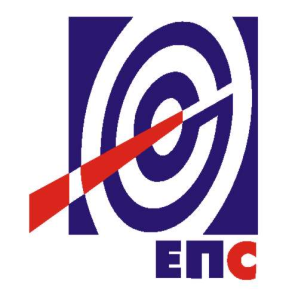 КОНКУРСНА ДОКУМЕНТАЦИЈАза подношење понуда у отвореном поступкуза јавну набавку добара бр. ЈН/4000/0751/2020 (1227/2020)Фреквентни претварачи и делови за фреквентне претварачеК О М И С И Ј Аза ЈН/4000/0751/2020 (1227/2020) формирана Решењембр. 12.01.-288974/2-2020 од 22.06.2020. годинеЗаведено у ЈП ЕПС, бр. 12.01.-288974/9-2020 од 23.06.2020. године Београд, Јун 2020. годинеНа основу члана 32. и 61. Закона о јавним набавкама („Сл. гласник РС” бр. 124/12, 14/15 и 68/15, у даљем тексту Закон), члана 2. и 9. Правилника о обавезним елементима конкурсне документације у поступцима јавних набавки и начину доказивања испуњености услова („Сл. гласник РС” бр. 86/15), Одлуке о покретању поступка јавне набавке број 12.01.-288974/1-2020 од 22.06.2020. године и Решења о образовању комисије за јавну набавку број 12.01.-288974/2-2020 од 22.06.2020године припремљена је:КОНКУРСНА ДОКУМЕНТАЦИЈАбр. ЈН/4000/0751/2020 (1227/2020) набавка добараФреквентни претварачи и делови за фреквентне претварачеСАДРЖАЈ КОНКУРСНЕ ДОКУМЕНТАЦИЈЕ1.	ОПШТИ ПОДАЦИ О ЈАВНОЈ НАБАВЦИ	32.	ПОДАЦИ О ПРЕДМЕТУ ЈАВНЕ НАБАВКЕ	32.1.	Назив и опис предмета јавне набавке	32.2.	Опис партија, назив и ознака из општег речника набавке	33.	ТЕХНИЧКА СПЕЦИФИКАЦИЈА	43.1.	Квалитет и техничке карактеристике	43.2.	Обим добара	43.3.	Рок за испоруку опреме	43.4.	Место испоруке добара	43.5.	Квантитативно квалитативни пријем	43.6.	Гарантни период	54.	УСЛОВИ ЗА УЧЕШЋЕ У ПОСТУПКУ ЈАВНЕ НАБАВКЕ ИЗ ЧЛ. 75. И 76. ЗЈН И УПУТСТВО КАКО СЕ ДОКАЗУЈЕ ИСПУЊЕНОСТ ТИХ УСЛОВА	64.1.	Обавезни услови за учешће у поступку јавне набавке из члана 75 ЗЈН	64.2.	Додатни услови за учешће у поступку јавне набавке из члана 76 ЗЈН	84.3.	Упутство како се доказује испуњеност услова	84.4.	Услови које мора да испуни сваки подизвођач, односно члан групе понуђача	95.	КРИТЕРИЈУМ ЗА ДОДЕЛУ УГОВОРА	105.1.	Резервни критеријуми	106.	УПУТСТВО ПОНУЂАЧИМА КАКО ДА САЧИНЕ ПОНУДУ	126.1.	Језик на којем понуда мора бити састављена	126.2.	Комуникација у поступку	126.3.	Начин састављања понуде	126.4.	Обавезна садржина понуде	136.5.	Начин подношења понуде	136.6.	Измена, допуна и опозив понуде	146.7.	Подношење понуде са подизвођачима	146.8.	Подношење заједничке понуде	156.9.	Понуђена цена	156.10.	Рок важења понуде	156.11.	Средства финансијског обезбеђења	166.12.	Начин означавања поверљивих података у понуди	186.13.	Додатне информације и објашњења	186.14.	Додатна објашњења, контрола и допуштене исправке	186.15.	Коришћење патената и права интелектуалне својине	196.16.	Захтев за заштиту права	196.17.	Закључивање уговора	226.18.	Негативне референце	226.19.	Подношење понуде	216.20.	Услови под којим представници понуђача могу учествовати у поступку отварања понуда	216.21.	Измене током трајања уговора	217.	О Б Р А С Ц И	22ОБРАЗАЦ-1	23ОБРАЗАЦ-2	27ОБРАЗАЦ-3	28ОБРАЗАЦ-4	29ОБРАЗАЦ-5	30ОБРАЗАЦ-6	31ОБРАЗАЦ-7	408.	П Р И Л О З И	41ПРИЛОГ-1	42ПРИЛОГ-2	43ПРИЛОГ-3	44ОПШТИ ПОДАЦИ О ЈАВНОЈ НАБАВЦИЈавно предузеће „Електропривреда Србије“ Београд, ул. Балканска бр. 13, 11000 Београд, (у даљем тексту „ЈП ЕПС“) спроводи отворени поступак, јавне набавке добара бр. ЈН/4000/0751/2020 (1227/2020).ПОДАЦИ О ПРЕДМЕТУ ЈАВНЕ НАБАВКЕНазив и опис предмета јавне набавкеПредмет јавне набавке бр. ЈН/4000/0751/2020 (1227/2020) је испорука фреквентних претварача и делова за фреквентне претвараче, за Рударски басен Колубара, према техичким карактеристикама дефинисаним у Техничкој спецификацији (поглавље 3) Конкурсне документације и у Обрасцу структуре цене (ОБРАЗАЦ-2), тј. „Excel“ табели у (*.xlsx) формату, који је објављен на Порталу управе за јавне набавке и интернет страници наручиоца, и као такав чини саставни део конкурсне документације.Опис партија, назив и ознака из општег речника набавкеПредметна јавна набавка није oбликована у више партија.31710000-6	Електронска опрема32552420-7	Фреквентни конвертерТЕХНИЧКА СПЕЦИФИКАЦИЈАКвалитет и техничке карактеристикеПонуђена добра морају одговарати, по квалитету, функцији и техничким карактеристикама датим у Обрасцу структуре цене или бити одговарајућа траженим добрима по квалитету, функцији и техничким карактеристикама. Уколико понуђена добра не одговарају, по квалитету, функцији и техничким карактеристикама, захтеваним у Техничкој спецификацији и Обрасцу структуре цене (ОБРАЗАЦ-2), таква понуда биће одбијена као неодговарајућа.Уколико понуђач нуди одговарајућа, а не захтевана добра, дужан је да, уз понуду достави одговарајућу техничку документацију или каталог или извод из каталога произвођача добара, која нуди, са јасно означеним (сигнираним или подвученим) понуђеним ставкама, у складу са захтеваним позицијама из Обрасца структуре цене, којима се доказује да понуђена добра одговарају захтеваним добрима. Уз достављени каталог или извод из каталога је потребно навести и wеб линк произвођача, уколико га произвођач има, на коме се може наћи приложени каталог.Уколико је понуђач правно лице регистровано у Републици Србији, а нуди робу страног порекла, приликом испоруке робе, уз отпремни документ, мора доставити фотокопију JCI која служи као доказ да је земља порекла робе наведена у понуди и уговору идентична земљи порекла испоручене робе.Приликом квалитативног пријема обавезна је документација која потврђује квалитет (фабрички атести произвођача или сертификати).Обим добараОбим и детаљне карактеристике добара, која је потребно испоручити, дефинисан је у Обрасцу структууре цене (ОБРАЗАЦ-2).Рок за испоруку опремеИзабрани понуђач је обавезан да испоруку добара изврши у року од максимално 5 (словима: пет) месеци од дана ступања Уговора на снагу. У случају да изабрани понуђач не испуни уговорене рокове, наручилац има право на наплату уговорне казне и средства финансијског обезбеђења за добро извршење посла, као и право на раскид уговора.Место испоруке добараМесто испоруке добара су магацини Огранка РБ Колубара, односно магацини који су дефинисани у Колони VI Обрасца структуре цене, и то према следећем паритету:Паритет испоруке: FCO магацин број 006; Адреса магацина: Поље Б-Рудовци;Паритет испоруке: FCO магацин број 032; Адреса магацина: Поље Д-Медошевац;Паритет испоруке: FCO магацин број 023; Адреса магацина: Поље Д-БарошевацПаритет испоруке: FCO магацин број 064; Адреса магацина: Тамнава-западно поље-КаленићПаритет испоруке: FCO магацин број 073; Адреса магацина: Тамнава-источно поље-КаленићПонуда се даје на паритету: FCO магацини број 006,032,023,064,073 са урачунатим зависним трошковима.Евентуално настала штета приликом транспорта предметних добара, до места испоруке, пада на терет изабраног понуђача.Квантитативно квалитативни пријемСвака испорука предметних добара мора бити најављена најмање 3 (три) дана раније, према обрасцу "Најава испоруке добара" (ПРИЛОГ-1) као и 24 (двадесетчетири) часа пре испоруке, према обрасцу „Обавештење о испоруци“ (ПРИЛОГ-2).Пријем предметних добара врши се у пријемном магацину наручиоца сваког радног дана од 7h до 12h.Квантитативни пријем испоручених добара врши се у магацину наручиоца, приликом пријема добара, визуелном контролом и пребројавањем, а наручилац је дужан да исплати само стварно примљену количину.Комисија за пријемно контролисање добара констатује да ли у испоруци има неслагања између примљене количине и количине наведене у пратећој документацији у ком случају наручилац има право достављања писане рекламације изабраном понуђачу.Квалитатитвни пријем добара се врши у року од максимално 10 (словима: десет) дана од дана квантитативног пријема. У случају да испоручена добра не одговарају уговореном квалитету и техничким карактеристикама произвођача, наручилац има право да изабраном понуђачу достави писану рекламацију, коју је изабрани понуђач дужан да реши најдуже у року од 10 (словима: десет) дана од дана њеног пријема.Обострано потписани Записник о квантитативно квалитативном пријему – без примедби, сматраће се овером испоруке опреме и представља основу за испостављање рачуна наручиоцу.Записник о квантитативно квалитативном пријему – без примедби, потписују одговорна лица изабраног понуђача и овлашћено лице наручиоца, и он се обавезно доставља уз рачун.Гарантни периодЗа сва испоручена добра, изабрани понуђач мора да обезбеди минимални гарантни период у трајању од 24 (двадесет четири) месеца, од момента потписивања Записника о квантитативно квалитативном пријему – без примедби.За све уочене недостатке – скривене мане, које нису биле уочене у моменту квантитативно квалитативног пријема, већ су се испољиле током гарантног периода, наручилац ће изабраном понуђачу, писаним путем, доставити рекламацију, одмах, а најкасније у року од 3 (три) дана по утврђивању недостатка.Рок за отклањање недостатака у гарантном периоду, износи максимално 30 (тридесет) дана, од дана пријема рекламације.Напомене:Техничку спецификација је саставни део Уговора који ће се закључити са изабраним понуђачемУСЛОВИ ЗА УЧЕШЋЕ У ПОСТУПКУ ЈАВНЕ НАБАВКЕ ИЗ ЧЛ. 75. И 76. ЗЈН И УПУТСТВО КАКО СЕ ДОКАЗУЈЕ ИСПУЊЕНОСТ ТИХ УСЛОВАОбавезни услови за учешће у поступку јавне набавке из члана 75 ЗЈНДодатни услови за учешће у поступку јавне набавке из члана 76 ЗЈНПонуда понуђача који не докаже да испуњава наведене обавезне и додатне услове, биће одбијена као неприхватљива.Упутство како се доказује испуњеност условаДокази о испуњености услова из члана 77. ЗЈН могу се достављати у неовереним копијама. Наручилац може пре доношења одлуке о додели уговора, захтевати од понуђача, чија је понуда на основу извештаја комисије за јавну набавку оцењена као најповољнија да достави на увид оригинал или оверену копију свих или појединих доказа.Ако понуђач у остављеном, примереном року који не може бити краћи од пет дана, не достави на увид оригинал или оверену копију тражених доказа, наручилац ће његову понуду одбити као неприхватљиву.Лице уписано у регистар понуђача није дужно да приликом подношења понуде доказује испуњеност обавезних услова за учешће у поступку јавне набавке, односно Наручилац не може одбити као неприхватљиву, понуду зато што не садржи доказ одређен ЗЈН или Конкурсном документацијом, ако је понуђач, навео у понуди интернет страницу на којој су тражени подаци јавно доступни. У том случају понуђач може, да у Изјави на свом меморандуму (која мора бити потписана и оверена), да наведе да је уписан у Регистар понуђача. Уз наведену Изјаву, понуђач може да достави и фотокопију Решења о упису понуђача у Регистар понуђача.На основу члана 79. став 5. ЗЈН понуђач није дужан да доставља следеће доказе који су јавно доступни на интернет страницама надлежних органа, и то:1) извод из регистра надлежног органа - извод из регистра АПР: www.apr.gov.rs2) докази из члана 75. став 1. тачка 1) ,2) и 4) ЗЈН - регистар понуђача: www.apr.gov.rs3) доказ о ликвидности понуђача - претраживање дужника у принудној наплати: www.nbs.rsУколико је доказ о испуњености услова електронски документ, понуђач доставља копију електронског документа у писаном облику, у складу са законом којим се уређује електронски документ.Ако понуђач има седиште у другој држави, наручилац може да провери да ли су документи којима понуђач доказује испуњеност тражених услова издати од стране надлежних органа те државе.Ако понуђач није могао да прибави тражена документа у року за подношење понуде, због тога што она до тренутка подношења понуде нису могла бити издата по прописима државе у којој понуђач има седиште и уколико уз понуду приложи одговарајући доказ за то, наручилац ће дозволити понуђачу да накнадно достави тражена документа у примереном року.Ако се у држави у којој понуђач има седиште не издају докази из члана 77. ЗЈН, понуђач може, уместо доказа, приложити своју писану изјаву, дату под кривичном и материјалном одговорношћу оверену пред судским или управним органом, јавним бележником или другим надлежним органом те државе.Понуђач је дужан да без одлагања, а најкасније у року од пет дана од дана настанка промене у било којем од података које доказује, о тој промени писмено обавести наручиоца и да је документује на прописани начин.Услови које мора да испуни сваки подизвођач, односно члан групе понуђачаПонуђач је дужан да у понуди наведе да ли ће извршење набавке делимично поверити подизвођачу. Ако понуђач у понуди наведе да ће делимично извршење набавке поверити подизвођачу, дужан је да наведе:- назив подизвођача, а уколико уговор између наручиоца и понуђача буде закључен, тај подизвођач ће бити наведен у уговору;- проценат укупне вредности набавке који ће поверити подизвођачу, а који не може бити већи од 50% као и део предметне набавке који ће извршити преко подизвођача.Понуђач у потпуности одговара наручиоцу за извршење уговорене набавке, без обзира на број подизвођача и обавезан је да наручиоцу, на његов захтев, омогући приступ код подизвођача ради утврђивања испуњености услова.Обавеза понуђача је да за подизвођача достави доказе о испуњености обавезних услова из члана 75. став 1. тачка 1), 2) и 4) Закона наведених у одељку Услови за учешће из чл. 75. Закона и Упутство како се доказује испуњеност тих услова.Додатне услове понуђач испуњава самостално, без обзира на агажовање подизвођача.Све обрасце у понуди потписује и оверава понуђач, изузев образаца под пуном материјалном и кривичном одговорношћу,које попуњава, потписује и оверава сваки подизвођач у своје име.Понуђач не може ангажовати као подизвођача лице које није навео у понуди, у супротном наручилац ће реализовати средство обезбеђења и раскинути уговор, осим ако би раскидом уговора наручилац претрпео знатну штету. Добављач може ангажовати као подизвођача лице које није навео у понуди, ако је на страни подизвођача након подношења понуде настала трајнија неспособност плаћања, ако то лице испуњава све услове одређене за подизвођача и уколико добије претходну сагласност Наручиоца. Све ово не утиче на правило да понуђач (добављач) у потпуности одговара наручиоцу за извршење обавеза из поступка јавне набавке, односно за извршење уговорних обавеза , без обзира на број подизвођача.Наручилац у овом поступку не предвиђа примену одредби става 9. и 10. члана 80. Закона.И У случају да више понуђача поднесе заједничку понуду, они као саставни део понуде морају доставити Споразум о заједничком извршењу набавке, којим се међусобно и према Наручиоцу обавезују на заједничко извршење набавке, који обавезно садржи податке прописане члан 81. став 4. и 5.Закона и то: податке о члану групе који ће бити Носилац посла, односно који ће поднети понуду и који ће заступати групу понуђача пред Наручиоцем;опис и вредност послова сваког од понуђача из групе понуђача у извршењу Уговора.у складу са важећим прописима о ПДВ у Републици Србији потребно је јасно дефинисати ко врши промет Наручиоцу, Носилац посла или више чланова Групе понуђача и у Споразуму навести да:Уколико испоруку добара/ пружање услуга/извођење радова Наручиоцу врши искључиво Носилац посла, а остали чланови групе понуђача врше испоруку добара/пружање услуга/ извођење радова Носиоцу посла, Носилац посла издаје рачун за промет добара/ услуга/радова који врши Наручиоцу.Уколико испоруку добара/пружање услуга/извођење радова Наручиоцу посла врше сви чланови групе понуђача (Носилац и остали чланови групе понуђача) у смислу да ће сваки члан групе понуђача извршити свој део уговореног посла, сваки члан групе понуђача издаје рачун Наручиоцу у складу са Законом.Сходно наведеном у претходном ставу, чланови Групе понуђача дају сагласност да Наручилац своје обавезе плаћа Носиоцу, односно  члану Групе понуђача који је извршио промет и испоставио рачун.Сваки понуђач из групе понуђача  која подноси заједничку понуду мора да испуњава услове из члана 75.  став 1. тачка 1), 2) и 4) Закона, наведене у одељку Услови за учешће из члана 75. и 76. Закона и Упутство како се доказује испуњеност тих услова. Услове у вези са капацитетима, у складу са чланом 76. Закона, понуђачи из групе испуњавају заједно, на основу достављених доказа дефинисаних конкурсном документацијом.Услов из члана 75. став 1.тачка 5 .Закона , обавезан је да испуни понуђач из групе понуђача којем је поверено извршење дела набавке за које је неопходна испуњеност тог услова.У случају заједничке понуде групе понуђача обрасце под пуном материјалном и кривичном одговорношћу попуњава, потписује и оверава сваки члан групе понуђача у своје име.( Образац Изјаве о независној понуди и Образац изјаве у складу са чланом 75. став 2. Закона)Понуђачи из групе понуђача одговорају неограничено солидарно према наручиоцу.КРИТЕРИЈУМ ЗА ДОДЕЛУ УГОВОРАКритеријум за оцењивање понуда је најнижа понуђена цена.Комисија за јавну набавку извршиће упоређивање укупно понуђених цена без ПДВ-а.Понуђена цена ће се користити за оцену прихватљивости понуде сходно члану 3. тачка 33) ЗаконаУколико по извршеном рангирању две или више понуда буду имале исте цене, повољнија понуда биће изабрана према резервном критеријуму:  - краћи рок испоруке добараУколико ни после примене резервног критеријума не буде могуће рангирати понуде, рангирање понуда биће извршено путем жреба.Извлачење путем жреба Наручилац ће извршити јавно, у присуству понуђача који имају исту понуђену цену и не могу се рангирати ни применом резервних критеријума. На посебним папирима који су исте величине и боје наручилац ће исписати називе понуђача, те папире ставити у кутију, одакле ће представник Комисије извлачити само по један папир. Понуда Понуђача чији назив буде на извученом папиру биће боље рангирана у односну на неизвучене, све док се не рангирају све понуде.Наручилац ће сачинити и предати записник о спроведеном извлачењу путем жреба понуђачима.Записник о извлачењу путем жреба потписују чланови комисије и присутни овлашћени представници понуђача, који преузимају примерак записника.Наручилац ће поштом или електронским путем доставити Записник о  извлачењу путем жреба понуђачима који нису присутни на извлачењу. Резервни критеријумиПодразумева закључивање уговора када постоје две или више понуда са истом понуђеном ценом.Уколико две или више понуда имају исту најнижу понуђену цену, као најповољнија биће изабрана понуда оног понуђача који је понудио краћи рок испоруке за добра која нуди.Уколико ни после примене резервних критеријума не буде могуће изабрати најповољнију понуду, најповољнија понуда биће изабрана путем жреба.Извлачење путем жреба наручилац ће извршити јавно, у присуству понуђача који имају исту понуђену цену и не могу се рангирати ни применом резервних критеријума. На посебним папирима који су исте величине и боје наручилац ће исписати називе понуђача, те папире ставити у кутију, одакле ће представник Комисије извлачити само по један папир.Понуда понуђача чији назив буде на извученом папиру биће боље рангирана у односну на неизвучене, све док се не рангирају све понуде. Наручилац ће сачинити и доставити записник о спроведеном извлачењу путем жреба.Записник о извлачењу путем жреба потписују чланови комисије и присутни овлашћени представници понуђача, који преузимају примерак записника.Наручилац ће поштом или електронским путем доставити Записник о извлачењу путем жреба понуђачима који нису присутни на извлачењу.УПУТСТВО ПОНУЂАЧИМА КАКО ДА САЧИНЕ ПОНУДУКонкурсна документација садржи упутство понуђачима како да сачине понуду и потребне податке о захтевима Наручиоца у погледу садржине понуде, као и услове под којима се спроводи поступак избора најповољније понуде у поступку јавне набавке.Понуђач мора да испуњава све услове одређене Законом о јавним набавкама (у даљем тексту: Закон) и конкурсном документацијом. Понуда се припрема и доставља на основу позива за подношење понуда, у складу са конкурсном документацијом, у супротном, понуда се одбија као неприхватљива.Врста, техничке карактеристике и спецификација предмета јавне набавке дата је у поглављу 3, конкурсне документације.Језик на којем понуда мора бити састављенаПоступак јавне набавке води се на српском језику и понуђач подноси понуду на српском језику.Наручилац дозвољава да, део понуде који се односи на обавезно достављање тражене техничке документације, у складу са поглављем 3. конкурсне документације, буде на енглеском језику.Наручилац може да захтева да делови понуде који су достављени на страном језику буду преведени на српски језик у складу са чланом 18. став 3. ЗЈН.Комуникација у поступкуСва комуникација у поступку (питања, одговори, достављање захтева за заштиту права, одлуке, закључци и др.) обавља се у складу са чланом 20. Закона, у писаном облику, путем поште (на адресу Наручиоца) или електронске поште (мејл).Контакт адреса Наручиоца је наведена у поглављу 1, конкурсне документације.Ако је документ из поступка јавне набавке достављен од стране пошиљаоца, путем електронске поште или факсом, пошиљалац је дужан да од друге стране захтева да у писаном облику потврди пријем тог документа, што је друга страна дужна и да учини када је то неопходно као доказ да је извршено достављање.У зависности од изабраног вида комуникације, Наручилац ће поступати у складу са 13. начелним ставом који је Републичка комисија за заштиту права у поступцима јавних набавки заузела на 3. Општој седници, 14.04.2014. године (објављеним на интернет страници www.ujn.gov.rs).Начин састављања понудеПонуђач је обавезан да сачини понуду тако што, јасно и недвосмислено, читко својеручно, откуцано на рачунару или писаћој машини, уписује тражене податке у обрасце или према обрасцима који су саставни део конкурсне документације и оверава је печатом и потписом законског заступника, другог заступника уписаног у регистар надлежног органа или лица овлашћеног од стране законског заступника уз доставу овлашћења у понуди.Препоручује се да сви документи поднети у понуди  буду нумерисани и повезани у целину (јемствеником, траком и сл.), тако да се појединачни листови, односно прилози, не могу накнадно убацивати, одстрањивати или замењивати. Препоручује се да се нумерација поднете документације изврши на свакој страни на којој има текста, исписивањем “1 од н“, „2 од н“ и тако све до „н од н“, с тим да „н“ представља укупан број страна понуде.Обрасци који су саставни део понуде попуњавају се читко, средством које оставља неизбрисив траг (хемијском оловком, рачунаром, писаћом машином и сл.).Препоручује се да доказе који се достављају уз понуду, а због своје важности не смеју бити оштећени, означени бројем, стављају се у посебну фолију, а на фолији се видно означава редни број странице листа из понуде. Фолија се мора залепити при врху како би се докази, који се због своје важности не смеју оштетити, заштитили.Уколико је неопходно да понуђач исправи грешке које је направио приликом састављања понуде и попуњавања образаца из конкурсне документације, дужан је да поред такве исправке стави потпис особе или особа које су потписале образац понуде и печат понуђача.Обавезна садржина понудеОбавезну садржину понуде чине следећи документи и обрасци које понуђач доставља попуњене, потписане од стране овлашћеног лица понуђача и оверене печатом:Образац понуде (ОБРАЗАЦ-1);Образац структуре цене, у папиру, одштампан, потписан и оверен (ОБРАЗАЦ-2);Комплет понуда – скенирана, на CD-у или USB флешу, у PDF формату, с тим да се Образац структуре цене доставља у (*.xls“ или *.xlsx) формату (Excel табела) која је обавезни прилог конкурсне документације;Препорука наручиоца је да се делови скениране понуде, по фасциклама („фолдерима“) класификују и именују, у складу са редоследом ставки у тачки 6.4. – обавезна садржина понуде;	У случају неслагања делова скениране понуде и понуде у папирном формату, меродаван је онај део понуде који је достављен у папирном формату;Изјава о независној понуди (ОБРАЗАЦ-3);Изјава понуђача о поштовању обавеза које произлазе из важећих прописа о заштити на раду, запошљавању и условима рада, заштите животне средине, у складу са чл. 75. став 2) ЗЈН (ОБРАЗАЦ-4);Докази којима се доказује испуњеност обавезних и додатних услова за учешће у поступку јавне набавке из члана 75. и 76. ЗЈН, према наведеном Упутству из поглавља 4, у конкурсној документацији: ОБАВЕЗНИ УСЛОВИ…, ФИНАНСИЈСКИ КАПАЦИТЕТ - Потврда (докази) о ликвидности;ПОСЛОВНИ КАПАЦИТЕТ – Потврда о оригиналном пореклу опреме, и обезбеђеној сервисној подршци у Републици Србији (ОБРАЗАЦ-5);Оверен и потписан, Модел уговора (ОБРАЗАЦ-6);Банкарска гаранција за озбиљност понуде, према наведеном упутству из тачке 6.11.1. из конкурсне документације;Споразум, којим се Понуђачи из групе, међусобно и према Наручиоцу, обавезују на извршење јавне набавке (подноси се у случају подношења заједничке понуде) – у складу са тачком 6.8. конкурсне документације;Одговарајућу техничку документацију или каталоге или изводе из каталога произвођача добара, уколико понуђач нуди одговарајућа, а не захтевана добра (према поглављу 3. Техничка спецификација, тачка 3.1. конкурсне документације);Уколико понуђач захтева надокнаду трошкова у складу са чланом 88. ЗЈН, као саставни део понуде доставља Изјаву о трошковима припреме понуде (ОБРАЗАЦ-7).Препорука Наручиоца је да сви обрасци и документи, који чине обавезну садржину понуде, буду сложени према наведеном редоследу.Наручилац ће одбити као неприхватљиве све понуде које не испуњавају услове из позива за подношење понуда и конкурсне документације.Наручилац ће одбити као неприхватљиву понуду понуђача, за коју се у поступку стручне оцене понуда утврди да докази, који су саставни део понуде, садрже неистините податке.Начин подношења понудеПонуђач може поднети само једну понуду.Понуда може бити поднета самостално, са подизвођачем или као заједничка понуда.Понуђач који је самостално поднео понуду не може у другим понудама да учествује у заједничкој понуди или као подизвођач, нити исто лице може учествовати у више заједничких понуда, у супротном, такве понуде ће бити одбијене.Предметна јавна набавка није обликована у више посебних целина (партија).Понуда са варијантама није дозвољена.Измена, допуна и опозив понудеУ року за подношење понуде понуђач може да измени, допуни или опозове своју понуду, на исти начин на који је поднео и саму понуду - непосредно или путем поште у затвореној коверти или кутији.У случају измене, допуне или опозива понуде, понуђач треба на коверти да назначи назив и адресу понуђача. У случају да је понуду поднела група понуђача, на коверти је потребно назначити да се ради о групи понуђача и навести називе и адресу свих учесника у заједничкој понуди.Измену, допуну или опозив понуде треба доставити на адресу Наручиоца са назнаком:„ИЗМЕНА ПОНУДЕ за јавну набавку добара «Фреквентни претварачи и делови за фреквентне претвараче» - Јавна набавка број ЈН/4000/0751/2020 (1227/2020) – НЕ ОТВАРАТИ“„ДОПУНА ПОНУДЕ за јавну набавку добара «Фреквентни претварачи и делови за фреквентне претвараче» - Јавна набавка број ЈН/4000/0751/2020 (1227/2020) – НЕ ОТВАРАТИ“„ОПОЗИВ ПОНУДЕ за јавну набавку добара «Фреквентни претварачи и делови за фреквентне претвараче» - Јавна набавка број ЈН/4000/0751/2020 (1227/2020) – НЕ ОТВАРАТИ“У случају опозива поднете понуде пре истека рока за подношење понуда, Наручилац такву понуду неће отварати, већ ће је неотворену вратити понуђачу.Подношење понуде са подизвођачимаПонуђач је дужан да у понуди наведе да ли ће извршење набавке делимично поверити подизвођачу. Ако понуђач у понуди наведе да ће делимично извршење набавке поверити подизвођачу, дужан је да наведе:назив подизвођача, а уколико уговор између наручиоца и понуђача буде закључен, тај подизвођач ће бити наведен у уговору;проценат укупне вредности набавке који ће поверити подизвођачу, а који не може бити већи од 50% као и део предметне набавке који ће извршити преко подизвођача.Понуђач у потпуности одговара наручиоцу за извршење набавке према уговору, без обзира на број подизвођача и обавезан је да наручиоцу, на његов захтев, омогући приступ код подизвођача ради утврђивања испуњености услова.Обавеза Понуђача је да за подизвођача достави доказе о испуњености обавезних услова из члана 75. став 1. тач. 1), 2) и 4) и 75. став 2. ЗЈН, односно услова наведених у тачки 4.1. конкурсне документације. Доказ из члана 75. став 1. тачка 5), доставља се за део набавке који ће се вршити преко подизвођача.Изабрани понуђач не може ангажовати као подизвођача лице које није навео у понуди, у супротном наручилац ће реализовати средство обезбеђења и раскинути уговор, осим ако би раскидом уговора Наручилац претрпео знатну штету.Изабрани понуђач може ангажовати као подизвођача лице које није навео у понуди, ако је на страни подизвођача након подношења понуде настала трајнија неспособност плаћања, ако то лице испуњава све услове одређене за подизвођача и уколико добије претходну сагласност Наручиоца.Све ово не утиче на правило да изабрани понуђач у потпуности одговара наручиоцу за извршење обавеза из поступка јавне набавке, односно за извршење уговорних обавеза , без обзира на број подизвођача.Наручилац у овом поступку не предвиђа примену одредби става 9. и 10. члана 80. Закона.Подношење заједничке понудеУ случају да више понуђача поднесе заједничку понуду, они као саставни део понуде морају доставити Споразум о заједничком извршењу набавке, којим се међусобно и према Наручиоцу обавезују на заједничко извршење набавке, који обавезно садржи податке прописане члан 81. став 4. и 5.Закона и то: податке о члану групе који ће бити Носилац посла, односно који ће поднети понуду и који ће заступати групу понуђача пред Наручиоцем;опис и вредност послова сваког од понуђача из групе понуђача у извршењу Уговора.у складу са важећим прописима о ПДВ у Републици Србији потребно је јасно дефинисати ко врши промет Наручиоцу, Носилац посла или више чланова Групе понуђача и у Споразуму навести да:Уколико испоруку добара/ пружање услуга/извођење радова Наручиоцу врши искључиво Носилац посла, а остали чланови групе понуђача врше испоруку добара/пружање услуга/ извођење радова Носиоцу посла, Носилац посла издаје рачун за промет добара/ услуга/радова који врши Наручиоцу.Уколико испоруку добара/пружање услуга/извођење радова Наручиоцу посла врше сви чланови групе понуђача (Носилац и остали чланови групе понуђача) у смислу да ће сваки члан групе понуђача извршити свој део уговореног посла, сваки члан групе понуђача издаје рачун Наручиоцу у складу са Законом.Сходно наведеном у претходном ставу, чланови Групе понуђача дају сагласност да Наручилац своје обавезе плаћа Носиоцу, односно  члану Групе понуђача који је извршио промет и испоставио рачун.Сваки понуђач из групе понуђача  која подноси заједничку понуду мора да испуњава услове из члана 75.  став 1. тачка 1), 2) и 4) Закона, наведене у одељку Услови за учешће из члана 75. и 76. Закона и Упутство како се доказује испуњеност тих услова. Услове у вези са капацитетима, у складу са чланом 76. Закона, понуђачи из групе испуњавају заједно, на основу достављених доказа дефинисаних конкурсном документацијом.Услов из члана 75. став 1.тачка 5 .Закона , обавезан је да испуни понуђач из групе понуђача којем је поверено извршење дела набавке за које је неопходна испуњеност тог услова.У случају заједничке понуде групе понуђача обрасце под пуном материјалном и кривичном одговорношћу попуњава, потписује и оверава сваки члан групе понуђача у своје име.( Образац Изјаве о независној понуди и Образац изјаве у складу са чланом 75. став 2. Закона)Понуђачи из групе понуђача одговорају неограничено солидарно према наручиоцу. Понуђена ценаДомаћи понуђачи цену исказују у динарима и уговорена цена ће бити у динарима, као и плаћање. Страни понуђачи могу цену исказати у еврима, а иста ће у сврху оцене понуда бити прерачуната у динаре по средњем курсу Народне банке Србије на дан када је започето отварање понуда, уговорена цена ће бити у еврима, као и плаћање.Понуда која је изражена у две валуте, сматраће се неприхватљивом.Јединичне цене и укупно понуђена цена морају бити изражене са две децимале у складу са правилом заокруживања бројева. Понуђена цена укључује све трошкове везане за реализацију предмета јавне набавке.Цена мора бити фиксна и не може се мењати, изузев у случајевима измене уговора предвиђеним овом конкурсном документацијом.У случају да је понуђач страно лице, плаћање неризденту Наручилац ће извршити након одбитка пореза на добит по одбитку на уговорену вредност у складу са пореским прописима Републике Србије. Уговорена вредност сматра се бруто вредношћу.Понуђена цена у поступку стручне оцене понуда служи за поређење, рангирање и оцену прихватљивости понуда у складу са чланом 3. тачка 33. Закона о јавним набавкама.Ако је у понуди исказана неуобичајено ниска цена, Наручилац ће поступити у складу са чланом 92. Закона.Рок важења понудеПонуда мора да важи најмање 90 (словима: деведесет) дана од дана отварања понуда.У случају да понуђач наведе краћи рок важења понуде, понуда ће бити одбијена, као неприхватљива.Средства финансијског обезбеђењаБанкарска гаранција треба да буду у валути у којој је Понуда.Понуђач је обавезан да достави следећа средства финансијског обезбеђења:Као саставни део понуде, понуђач доставља:Банкарску гаранцију за озбиљност понудеПонуђач доставља оригинал банкарску гаранцију за озбиљност понуде у износу од минимално 2% вредности понуде.Банкарска гаранција понуђача мора бити неопозива, безусловна (без права на приговор) и наплатива на први писани позив, са роком важења који је најмање 30 дана дужи од дана истека важења (опције) понуде.Наручилац има право да наплати гаранцију за озбиљност понуде у случају да:понуђач након истека рока за подношење понуда повуче, опозове или измени своју понуду илипонуђач са којим је закључен уговор благовремено не потпише или одбије да уговор о јавној набавци или у случају да понуђач не достави захтевано средство финансијског обезбеђења предвиђено уговором.У случају спора по овој гаранцији, утврђује се надлежност суда у Београду, уз примену материјалног права Републике Србије.Поднета банкарска гаранција не може да садржи додатне услове за исплату, краће рокове, мањи износ или промењену месну надлежност за решавање спорова.На Банкарску гаранција примењује се Једнообразна правила за гаранције на позив (УРДГ 758) Међународне трговинске коморе у Паризу.Банкарска гаранциј истиче на наведени датум , без обзира да ли је овај документ враћен или није.Банкарска гаранција се не може уступити у није преносива без сагласности уговорних страна и емисионе банке.Уколико банкарску гаранцију издаје страна банка ,мора имати кредитни рејтинг.Банкарска гаранција треба да буду у валути у којој је Понуда.Банкарска гаранција ће бити враћена понуђачу коме није додељен уговор одмах по закључењу уговора са понуђачем чија је понуда изабрана као најповољнија. Банкарска гаранција ће бити враћена Понуђачу коме је додељен уговор у року од осам дана од дана предаје Наручиоцу средстава финансијског обезбеђења која су захтевана уговором.Банкарска гаранција за озбиљност понуде доставља се као саставни део понуде и гласи на: Јавно предузеће „Електропривреда Србије“ Београд, ул. Балканска бр. 13, 11000 Београд, матични број 20053658, ПИБ 103920327, бр. тек.рач. 160-700-13 „Banca Intesa“.Након закључивања уговора, изабрани понуђач доставља:Банкарску гаранцију за добро извршење послаБанкарска гаранција за добро извршење посла, износи минимално 10% од уговорене вредности уговора, као одложни услов из члана 74. став 2. Закона о облигационим односима („Сл. лист СФРЈ“ бр. 29/78, 39/85, 45/89 – одлука УСЈ и 57/89, „Сл.лист СРЈ“ бр. 31/93 и „Сл. лист СЦГ“ бр. 1/2003 – Уставна повеља).Средство финансијског обезбеђења за добро извршење посла гласи на: Јавно предузеће „Електропривреда Србије“ Београд, ул. Балканска бр. 13, 11000 Београд, матични број 20053658, ПИБ 103920327,Огранак РБ Колубара Лазаревац, Светог Саве 1и доставља се, приликом закључења уговора, а најкасније у року од 10 (десет) дана од дана закључења уговора, лично или поштом на адресу:Јавно предузеће „Електропривреда Србије“ Београд, Огранак РБ Колубара Лазаревац,ОЦ за финансијске послове,ул. Дише Ђурђевића бб,11560 ВреоциСа назнаком: „Средство финансијског обезбеђења, за добро извршење посла по уговору, за јавну набавку бр. ЈН/4000/0751/2020 (1227/2020)“Банкарска гаранција за отклањање недостатака у гарантном периодуИзабрани понуђач се обавезује да, приликом прве испоруке добара, Наручиоцу достави банкарску гаранцију за отклањање недостатака у  гарантном року, која је неопозива, безусловна, без права протеста и платива на први позив, издата у висини од 5% од укупно уговорене цене (без ПДВ) са роком важења 30 (словима: тридесет) дана дужим од гарантног рока испоручених добара, с тим да евентуални продужетак гарантног рока има за последицу и продужење банкарске гаранције. Уколико Изабрани понуђач не достави банкарску гаранцију за отклањање недостатака у гарантном року, Наручилац има право да наплати банкарску гаранцију за добро извршење посла коју изабрани понуђач мора продућавати, тако да за време гарантног рока достављена банкарска гаранција има рок ваћности за цео период гарантног рока испоручених добара.Достављена банкарска гаранција  не може да садржи додатне услове за исплату, краћи рок и мањи износ.Наручилац је овлашћен да наплати банкарску гаранцију за отклањање недостатака или за добро извршење посла у  гарантном року у случају да Изабрани понуђач не испуни своје уговорне обавезе у погледу гарантног рока.У случају да је пословно седиште банке гаранта у Републици Србији у случају спора по овој Гаранцији, утврђује се надлежност суда у Београду и примена материјалног права Републике Србије.У случају да је пословно седиште банке гаранта изван Републике Србије у случају спора по овој Гаранцији, утврђује се надлежност Сталне арбитраже при Привредној комори Србије уз примену Правилника Привредне коморе Србије и процесног и материјалног права Републике Србије. Банкарска гаранција треба да буде у валути у којој је Понуда.Банкарска гаранција се не може уступити и није преносива без сагласности Уговорних страна и емисионе банке.На банкарску гаранцију примењују се одредбе Једнобразних правила за гаранције URDG 758, Међународне Трговинске коморе у Паризу.Ова банкарска гаранција истиче на наведени  датум, без обзира да ли је овај документ враћен или није.СФО за отклањање недостатака у гарантном периоду гласи на:Јавно предузеће „Електропривреда Србије“ Београд, ул. Балканска бр. 13, 11000 Београд, матични број 20053658, ПИБ 103920327,Огранак РБ Колубара Лазаревац, Светог Саве 1и доставља се, приликом прве испоруке добара, лично или поштом на адресу: Јавно предузеће „Електропривреда Србије“ Београд, Огранак РБ Колубара Лазаревац,ул. Дише Ђурђевића бб,11560 ВреоциОЦ за финансијске послове,Светог Саве бр.1 ЛазаревацСа назнаком: „Средство финансијског обезбеђења, за отклањање недостатака у гарантном периоду, по уговору (бр. уговора _______________________), закљученом по јавној набавци бр. ЈН/4000/0751/2020 (1227/2020)“Начин означавања поверљивих података у понудиСвака страница понуде која садржи податке који су поверљиви за понуђача треба у горњем десном углу да садржи ознаку “ПОВЕРЉИВО” у складу са чланом 14. ЗЈН.Неће се сматрати поверљивим докази о испуњености обавезних услова, цена и други подаци из понуде који су од значаја за примену елемената критеријума и рангирање понуде.Уколико понуђач означи одређени део документације као поверљив, потребно је да образложи да ли постоји посебан пропис и по ком основу је наручилац дужан да чува податке као и да уз понуду достави и доказ (закон,оснивачки или интерни акт и сл.)Наручилац је дужан да чува као поверљиве све податке о понуђачима садржане у понуди који су посебним прописом утврђени као поверљиви и које је као такве понуђач означио у понуди.Наручилац ће одбити да да информацију која би значила повреду поверљивости података добијених у понуди.Наручилац ће чувати као пословну тајну имена заинтересованих лица, понуђача и податке о поднетим понудама до отварања понуда.Додатне информације и објашњењаЗаинтересовано лице може, у писаном облику тражити од Наручиоца додатне информације или појашњења у вези са припремањем понуде, при чему може да укаже Наручиоцу и на евентуално уочене недостатке и неправилности у конкурсној документацији, најкасније пет дана пре истека рока за подношење понуде.Захтев за додатним информацијама се доставља Наручиоцу са обавезном назнаком:„Захтев за додатним информацијама или појашњењима за јавну набавку добара Фреквентни претварачи и делови за фреквентне претвараче“ број ЈН/4000/0751/2020 (1227/2020)Начин достављања захтева је дефинисан у тачки 5.2 конкурсне документације, у складу са чланом 20 ЗЈН. Наручилац ће у року од три дана по пријему захтева објавити Одговор на захтев на Порталу јавних набавки и својој интернет страници.Тражење додатних информација и појашњења телефоном није дозвољено.Додатна објашњења, контрола и допуштене исправкеНаручилац може да, писаним путем, захтева од понуђача додатна објашњења која ће му помоћи при прегледу, вредновању и упоређивању понуда, а може да врши и контролу (увид) код понуђача, односно његовог подизвођача.Уколико је потребно вршити додатна објашњења, наручилац ће понуђачу оставити примерени рок да поступи по позиву наручиоца, односно да омогући наручиоцу контролу (увид) код понуђача, као и код његовог подизвођача.Наручилац може, уз сагласност понуђача, да изврши исправке рачунских грешака уочених приликом разматрања понуде по окончаном поступку отварања понуда.У случају разлике између јединичне цене и укупне цене, меродавна је јединична цена. Ако се понуђач не сагласи са исправком рачунских грешака, Наручилац ће његову понуду одбити као неприхватљиву.Коришћење патената и права интелектуалне својинеНакнаду за коришћење патената, као и одговорност за повреду заштићених права интелектуалне својине трећих лица, сноси понуђач.Захтев за заштиту праваОбавештење о роковима и начину подношења захтева за заштиту права, са детаљним упутством о садржини потпуног захтева за заштиту права у складу са чланом 151. став 1. тач. 1)–7) Закона, као и износом таксе из члана 156. став 1. тач. 1)–3) Закона и детаљним упутством о потврди из члана 151. став 1. тачка 6) Закона којом се потврђује да је уплата таксе извршена, а која се прилаже уз захтев за заштиту права приликом подношења захтева наручиоцу, како би се захтев сматрао потпуним:Рокови и начин подношења захтева за заштиту права:Захтев за заштиту права подноси се лично или путем поште (препорученом пошиљком са повратницом) на адресу:Јавно предузеће „Електропривреда Србије“ Београд,  Балканска бр. 13, 11000 Београдса назнаком: Захтев за заштиту права за јавну набавку добара бр. ЈН/4000/0751/2020 (1227/2020) - „Фреквентни претварачи и делови за фреквентне претвараче“а копија се истовремено доставља Републичкој комисији.Захтев за заштиту права се може доставити и путем електронске поште (на e-mail popovic.aleksandar@eps.rs),  Захтев за заштиту права може се поднети у току целог поступка јавне набавке, против сваке радње Наручиоца, осим ако овим законом није другачије одређено.Захтев за заштиту права којим се оспорава врста поступка, садржина позива за подношење понуда или конкурсне документације сматраће се благовременим ако је примљен од стране наручиоца најкасније седам дана пре истека рока за подношење понуда, без обзира на начин достављања и уколико је подносилац захтева у складу са чланом 63. став 2. овог закона указао наручиоцу на евентуалне недостатке и неправилности, а наручилац исте није отклонио. Захтев за заштиту права којим се оспоравају радње које наручилац предузме пре истека рока за подношење понуда, а након истека рока из става 4. ове тачке, сматраће се благовременим уколико је поднет најкасније до истека рока за подношење понуда. После доношења одлуке о закључењу оквирног споразума, односно одлуке о обустави поступка, рок за подношење захтева за заштиту права је десет дана од дана објављивања одлуке на Порталу јавних набавки. Захтев за заштиту права не задржава даље активности наручиоца у поступку јавне набавке у складу са одредбама члана 150. ЗЈН. Наручилац објављује обавештење о поднетом захтеву за заштиту права на Порталу јавних набавки и на својој интернет страници најкасније у року од два дана од дана пријема захтева за заштиту права, које садржи податке из Прилога 3Љ.Детаљно упутство о садржини потпуног захтева за заштиту права у складу са чланом 151. став 1. тач. 1) – 7) ЗЈН:Захтев за заштиту права садржи:1) назив и адресу подносиоца захтева и лице за контакт,2) назив и адресу наручиоца,3) податке о јавној набавци која је предмет захтева, односно о одлуци наручиоца,4) повреде прописа којима се уређује поступак јавне набавке,5) чињенице и доказе којима се повреде доказују,6) потврду о уплати таксе из члана 156. ЗЈН,7) потпис подносиоца.Ако поднети захтев за заштиту права не садржи све обавезне елементе наручилац ће такав захтев одбацити закључком.Ако је захтев за заштиту права неблаговремен или га је поднело лице које нема активну легитимацију, наручилац ће такав захтев одбацити закључком.Закључак наручилац доставља подносиоцу захтева и Републичкој комисији у року од три дана од дана доношења.Против закључка наручиоца подносилац захтева може у року од три дана од дана пријема закључка поднети жалбу Републичкој комисији, док копију жалбе истовремено доставља наручиоцу.Износ таксе из члана 156. став 1. тач. 1)- 3) ЗЈН:Подносилац захтева за заштиту права је дужан да на одређени рачун буџета Републике Србије уплати таксу од:120.000,00 динара, ако се захтев за заштиту права подноси пре отварања понуда;120.000,00 динара, ако се захтев за заштиту права подноси након отварања понуда и ако процењена вредност није већа од 120.000.000 динара.Свака странка у поступку сноси трошкове које проузрокује својим радњама.Ако је захтев за заштиту права основан, наручилац мора подносиоцу захтева за заштиту права на писани захтев надокнадити трошкове настале по основу заштите права.Ако захтев за заштиту права није основан, подносилац захтева за заштиту права мора наручиоцу на писани захтев надокнадити трошкове настале по основу заштите права.Ако је захтев за заштиту права делимично усвојен, Републичка комисија одлучује да ли ће свака странка сносити своје трошкове или ће трошкови бити подељени сразмерно усвојеном захтеву за заштиту права.Странке у захтеву морају прецизно да наведу трошкове за које траже накнаду.Накнаду трошкова могуће је тражити до доношења одлуке наручиоца, односно Републичке комисије о поднетом захтеву за заштиту права.О трошковима одлучује Републичка комисија. Одлука Републичке комисије је извршни наслов.Детаљно упутсво о потврди из члана 151. став 1. тачка 6) ЗЈНкојом се потврђује да је уплата таксе извршена, а која се прилаже уз захтев за заштиту права приликом подношења захтева Наручиоцу, како би се захтев сматрао потпуним.Чланом 151. Закона о јавним набавкама („Службени гласник РС“, број 124/12, 14/15 и 68/15) је прописано да захтев за заштиту права мора да садржи, између осталог, и потврду о уплати таксе из члана 156. ЗЈН.Подносилац захтева за заштиту права је дужан да на одређени рачун буџета Републике Србије уплати таксу у износу прописаном чланом 156. ЗЈН.Као доказ о уплати таксе, у смислу члана 151. став 1. тачка 6) ЗЈН, прихватиће се:Потврда о извршеној уплати таксе из члана 156. ЗЈН која садржи следеће елементе:да буде издата од стране банке и да садржи печат банке;да представља доказ о извршеној уплати таксе, што значи да потврда мора да садржи податак да је налог за уплату таксе, односно налог за пренос средстава реализован, као и датум извршења налога. *Републичка комисија може да изврши увид у одговарајући извод евиденционог рачуна достављеног од стране Министарства финансија – Управе за трезор и на тај начин додатно провери чињеницу да ли је налог за пренос реализован.износ таксе из члана 156. ЗЈН чија се уплата врши;број рачуна: 840-30678845-06;шифру плаћања: 153 или 253;позив на број: подаци о броју или ознаци јавне набавке поводом које се подноси захтев за заштиту права;сврха: ЗЗП; назив наручиоца; број или ознака јавне набавке поводом које се подноси захтев за заштиту права;корисник: буџет Републике Србије;назив уплатиоца, односно назив подносиоца захтева за заштиту права за којег је извршена уплата таксе;потпис овлашћеног лица банке.Налог за уплату, први примерак, оверен потписом овлашћеног лица и печатом банке или поште, који садржи и све друге елементе из потврде о извршеној уплати таксе наведене под тачком 1.Потврда издата од стране Републике Србије, Министарства финансија, Управе за трезор, потписана и оверена печатом, која садржи све елементе из потврде о извршеној уплати таксе из тачке 1, осим оних наведених под (1) и (10), за подносиоце захтева за заштиту права који имају отворен рачун у оквиру припадајућег консолидованог рачуна трезора, а који се води у Управи за трезор (корисници буџетских средстава, корисници средстава организација за обавезно социјално осигурање и други корисници јавних средстава);Потврда издата од стране Народне банке Србије, која садржи све елементе из потврде о извршеној уплати таксе из тачке 1, за подносиоце захтева за заштиту права (банке и други субјекти) који имају отворен рачун код Народне банке Србије у складу са законом и другим прописом.Примерак правилно попуњеног налога за пренос и примерак правилно попуњеног налога за уплату могу се видети на сајту Републичке комисије за заштиту права у поступцима јавних набавки http://www.kjn.gov.rs/ci/uputstvo-o-uplati-republicke-administrativne-takse.htmlУПЛАТА ИЗ ИНОСТРАНСТВАУплата таксе за подношење захтева за заштиту права из иностранства може се извршити на девизни рачун Министарства финансија – Управе за трезорНАЗИВ И АДРЕСА БАНКЕ:Народна банка Србије (НБС)ул. Немањина бр. 17, 11000 Београд, СрбијаSWIFT CODE: NBSRRSBGXXXНАЗИВ И АДРЕСА ИНСТИТУЦИЈЕ:Министарство финансијаУправа за трезорул. Поп Лукина бр. 7-9, 11000 БеоградIBAN: RS 35908500103019323073Напомена: Приликом уплата средстава потребно је навести следеће информације о плаћању - „детаљи плаћања“ (FIELD 70: DETAILS OF PAYMENT):број у поступку јавне набавке на које се захтев за заштиту права односи и назив наручиоца у поступку јавне набавке.У прилогу су инструкције за уплате у валутама: EUR и USD.PAYMENT INSTRUCTIONSЗакључивање уговораНаручилац је обавезан да уговор достави понуђачу којем је додељен уговор у року од осам дана од дана протека рока за подношење захтева за заштиту права.Понуђач, којем буде додељен уговор, је обавезан да у року од највише 10 (десет) дана од дана закључења уговора достави достави банкарску гаранцију за добро извршење посла.Достављање средства финансијског обезбеђења представља одложни услов, тако да правно дејство уговора не настаје док се одложни услов не испуни. Ако понуђач са којим је закључен уговор одбије да закључи уговор о јавној набавци наручилац може да закључи уговор са првим следећим најповољнијим понуђачем. У том случају, Наручилац има право да реализује СФО за озбиљност Понуде Понуђача који је одбио да потпише Уговор.Уколико у року за подношење понуда пристигне само једна понуда и та понуда буде прихватљива, наручилац ће сходно члану 112. став 2. тачка 5) ЗЈН-а закључити уговор са понуђачем и пре истека рока за подношење захтева за заштиту праваНегативне референцеНаручилац може одбити понуду уколико поседује доказе наведене у члану 82. Закона о јавним набавкама.Подношење понудеПонуда се подноси у затвореној коверти (запакованој пошиљци) лично у писарницу или поштом на адресу која је дефинисана у Позиву за подношење понуда.Са назнаком: „НЕ ОТВАРАТИ – понуда за јавну набавку добара „Фреквентни претварачи и делови за фреквентне претвараче“ - број ЈН/4000/0751/2020 (1227/2020)Понуда треба да буде затворена на начин да се приликом њеног отварања са сигурношћу може утврдити да се први пут отвара.На полеђини коверте (пошиљке) обавезно навести основне податке о понуђачу и име и телефон лица за контакт. У случају да понуду подноси група понуђача, на полеђини коверте потребно је назначити да се ради о групи понуђача и навести основне податке о понуђачима и контакт телефоне.Благовременом понудом ће се сматрати понуда која је примљена од стране наручиоца, у року одређеном у позиву за подношење понуда, без обзира на начин подношења.Ако је поднета неблаговремена понуда, она ће по окончању поступка отварања, неотворена бити враћена понуђачу, са назнаком да је поднета неблаговремено.Услови под којим представници понуђача могу учествовати у поступку отварања понудаПредставници понуђача који желе активно да учествују у поступку јавног отварања понуда, обавезни су да пре почетка јавног отварања комисији наручиоца предају писмено овлашћење за учествовање у овом поступку, издато на меморандуму понуђача и оверено печатом и потписом овлашћеног лица понуђача. Лица која присуствују јавном отварању понуда, а нису предали овлашћење, немају право да коментаришу и дају примедбе на ток отварања понуда.Измене током трајања уговораНаручилац може да, у складу са чланом 115. ЗЈН, дозволи промену цене или других битних елемената уговора и то из објективних разлога као што су: виша сила, измена важећих законских прописа, мере државних органа и измењене околности на тржишту настале услед више силе.У наведеним случајевима наручилац ће донети Одлуку о измени уговора која садржи податке у складу са Прилогом 3Л Закона и у року од три дана од дана доношења исту објавити на Порталу јавних набавки, као и доставити извештај Управи за јавне набавке и Државној ревизорској институцији.О Б Р А С Ц ИОБРАЗАЦ-1ОБРАЗАЦ ПОНУДЕПонуда бр._____________ од __.__._____. године за јавну набавку добара – Фреквентни претварачи и делови за фреквентне претвараче бр. ЈН/4000/0751/2020 (1227/2020), која се спроводи у отвореном поступку, ради закључења уговора са изабраним понуђачем.Општи подаци о понуђачу:Понуда се подноси:Напомена: заокружити начин подношења понуде и уписати податке о подизвођачу, уколико се понуда подноси са подизвођачем, односно податке о свим учесницима заједничке понуде, уколико понуду подноси група понуђачаПодаци о подизвођачу/има:Напомена:Табелу „Подаци о подизвођачу“ попуњавају само они понуђачи који подносе понуду са подизвођачем, а уколико има већи број подизвођача од места предвиђених у табели, потребно је да се наведени образац копира у довољном броју примерака, да се попуни и достави за сваког подизвођача.Подаци о члану/овима групе понуђача:Напомена:Табелу „Подаци о учеснику у заједничкој понуди“ попуњавају само они понуђачи који подносе заједничку понуду, а уколико има већи број учесника у заједничкој понуди од места предвиђених у табели, потребно је да се наведени образац копира у довољном броју примерака, да се попуни и достави за сваког понуђача који је учесник у заједничкој понуди.Цена и комерцијални условиЦЕНАКОМЕРЦИЈАЛНИ УСЛОВИПонуда понуђача који не прихвата услове наручиоца из Обрасца понуде, сматраће се неприхватљивом.Напомене:Понуђач је обавезан да у обрасцу понуде попуни све комерцијалне услове (сва празна поља).Уколико Понуђачи подносе заједничку понуду, група Понуђача може да се определи да образац понуде потписују и печатом оверавају сви Понуђачи из групе Понуђача или група Понуђача може да овласти једног Понуђача из групе Понуђача који ће потписати и печатом оверити образац понуде.Страни Понуђач може цену исказати у еврима, а иста ће у сврху оцене понуда бити прерачуната у динаре по средњем курсу Народне банке Србије на дан када је започето отварање понуда. Уговорена цена ће бити у еврима као и плаћање.Домаћи Понуђачи цену исказују у динарима.ОБРАЗАЦ-2ОБРАЗАЦ СТРУКТУРЕ ЦЕНЕ И УПУТСТВО ЗА ПОПУЊАВАЊЕОбразац структуре цене (ОБРАЗАЦ-2), у Excel-у (*.xlsx) формату, је објављен на Порталу управе за јавне набавке и интернет страници наручиоца и, као такав, чини саставни део конкурсне документације.Напомена за табелу, у Excel-у (*.xlsx) формату:Табела Обрасца структуре цене, је прилагођена за унос података само у означена поља (поља осенчена светложутом бојом). Количине у табели и цене које понуђач уноси приликом попуњавања табеле, су повезани формулама које се могу проверити у командном прозору табеле.Понуђач је обавезан да, као саставни део понуде, достави Образац структуре цене (ОБРАЗАЦ-2). Обавеза понуђача је да у Обрасцу структуре цене попуни све ставке, као и да образац потпише и овери у складу са следећим објашњењима:редни број дате позиције у табели;позиција добра из плана наручиоца;шифра ЕРЦ – шифра наручиоца;назив/опис дате позиције;јединица мере којом се изражава дата позиција;евиденциони број магацина наручиоца у који добављач испоручује понуђена добра;бројна вредност којом се изражава укупна процењена количина, сваке од позиција;Понуђач попуњава само када нуди одговарајуће добро, које је одговарајуће по квалитету, функцији и техничким карактеристикама које се захтевају у Колони IV. Тада уписује тачну ознаку или тачан тип добра, које нуди у понуди, и његов каталошки број, уколико је понуђено добро каталошки нумерисано у каталогу произвођача добра или наводи тачан wеб линк добра, из каталога произвођача;	Напомена: уколико понуђач нуди исто (идентично) добро као добро које је захтевано у Kолони IV, онда не попуњава ову колону (оставља празно);Понуђач попуњава само када нуди одговарајуће добро. У том случају, у ову колону уписује назив произвођача одговарајућег добра које нуди и зeмљу порекла добра које нуди.Напомена: уколико понуђач нуди исто (идентично) добро као добро које је захтевано у Kолони IV, онда не попуњава ову колону (оставља празно);Понуђач уписује понуђену јединичну цену, без ПДВ-а, за наведену позицију у табели;Јединична цена, са ПДВ-ом, за наведену позицију у табели [XI = X x 1.2];Укупна цена, без ПДВ-а, за наведену позицију у табели [XII = (VII x X)];Свака позиција, у Обрасцу структуре цене, за коју понуђач даје понуду, је једнозначно дефинисана редним бројем.Садржај колона I, II, III, IV,V, VI, VII, није дозвољено мењати.На место предвиђено за место и датум уписује се место и датум попуњавања Обрасца структуре цене.На место предвиђено за Понуђача, овлашћено лице понуђача печатом оверава и потписује Образац структуре цене.Образац структуре цене (у папиру):Попуњен и оверен Образац структуре цене се штампа и обавезно доставља као саставни део понуде и он је меродаван приликом рангирања понуда.Образац структуре цене (на ЦД-у):Попуњен Образац структуре цене, у Excel-у (*.xls“ или *.xlsx) формату, се као саставни део понуде доставља на CD-у или USB флешу.ОБРАЗАЦ-3ИЗЈАВА О НЕЗАВИСНОЈ ПОНУДИНа основу члана 26. Закона о јавним набавкама („Службени гласник РС“, бр. 124/2012, 14/15 и 68/15), члана 2. став 1. тачка 6) подтачка (4) и члана 16. Правилника о обавезним елементима конкурсне документације у поступцима јавних набавки начину доказивања испуњености услова («Службени гласник РС», бр. 86/15), под пуном моралном, материјалном и кривичном одговорношћу, као понуђач:дајем следећу изјаву:Под пуном материјалном и кривичном одговорношћу потврђујемо да понуду бр. ____________ од ___________ године, за јавну набавку бр. ЈН/4000/0751/2020 (1227/2020), за набавку добара Фреквентни претварачи и делови за фреквентне претвараче, Наручиоца Јавно предузеће „Електропривреда Србије“ Београд, Служба за набавке Техничких центара, на основу Позива за подношење понуда, који је објављен на Порталу јавних набавки и интернет страници наручиоца, дана ___.___.2020. године и Порталу службених гласила Републике Србије и база прописа, која се спроводи у отвореном поступку, ради закључења уговора са изабраним понуђачем, подносимо независно, без договора са другим понуђачима или заинтересованим лицима.У супротном, понуђач је упознат да ће сходно члану 168. став 1.тачка 2) Закона о јавним набавкама („Службени гласник РС“, бр.124/12, 14/15 и 68/15), уговор о јавној набавци бити ништаван.Напомене: Уколико понуду подноси група понуђача, Изјаву је потребно умножити у потребном броју примерака (за сваког учесника у заједничкој понуди). Изјава мора бити потписана од стране овлашћеног лица сваког понуђача из групе понуђача и оверена печатом.ОБРАЗАЦ-4На основу члана 75. став 2. Закона о јавним набавкама („Службени гласник РС“ бр.124/2012, 14/15 и 68/15), под пуном моралном, материјалном и кривичном одговорношћу, као понуђач:дајем следећуИ З Ј А В УКојом изричито наводимо да смо у свом досадашњем раду и при састављању Понуде бр. _______________ од ___.___._____. године, на основу конкурсне документације за јавну набавку бр. ЈН/4000/0751/2020 (1227/2020), за набавку добара Фреквентни претварачи и делови за фреквентне претвараче, која се спроводи у отвореном поступку, да смо поштовали обавезе које произилазе из важећих прописа о заштити на раду, запошљавању и условима рада, заштити животне средине, као и да немамо забрану обављања делатности која је на снази у време подношења Понуде.Напомене: Уколико понуду подноси група Понуђача, образац Изјаве се копира у потребан број примерака и Изјаве морају бити потписане од стране овлашћених лица сваког Понуђача из групе Понуђача и оверене печатомОБРАЗАЦ-5ПОТВРДАО оригиналном пореклу опреме, да је понуђена опрема захтеваног квалитета и компатибилности са траженом опремом и обезбеђеној сервисној подршци у Републици Србији(потврду издаје произвођач опреме или друго правно лице (генерални дистрибутер и сл.) овлашћено од стране произвођача опреме за Републику Србију)Изјављујем да је понуђач:Који подноси понуду за јавну набавку бр. ЈН/4000/0751/2020 (1227/2020), Фреквентни претварачи и делови за фреквентне претвараче, наручиоца ЈП „Електропривреда Србије“ Београд, и у потпуности је овлашћен да за предметну јавну набавку понуди следећу опрему:(уписати марку/тип понуђених добара)Изјављујем да на територији Републике Србије имамо организовану сервисну подршку за предметну опрему.Назив и адреса сервисне службе у Републици Србији је:(уписати фирму и адресу овлашћене сервисне службе)Напомена:У случају више података, овај образац фотокопирати у потребном броју примерака, и доставити уз понуду.ОБРАЗАЦ-6У складу са датим Моделом уговора и елементима најповољније понуде биће закључен Уговор о јавној набавци. Приликом сачињавања Уговора о јавној набавци,  дати Модел уговора ће бити усклађен са Законом о ПДВ-у  важећим у Републици Србији у зависности да ли је изабрани Понуђач страно или домаће лице и у случају подношења заједничке понуде усклађен са Споразумом групе понуђача.(у зависност од предмета набавке и вредности набавке изоставити: у зависности да ли је изабрани Понуђач страно или домаће лице МОДЕЛ УГОВОРАУговорне стране:КУПАЦ:Јавно предузеће „Електропривреда Србије“ Београд, ул. Балканска бр. 13, 11000 Београд, матични број 20053658, ПИБ 103920327, текући рачун 160-700-13 „Banca Intesа“ а.д. Београд, које заступа законски заступник, Милорад Грчић, в.д. директора (у даљем тексту: Купац)и ПРОДАВАЦ:_____________________________________________________________________________ из ________________________, улица _____________________________________________, бр ____, ПИБ: ________________, матични број _______________, кога заступа _____________________________ (у даљем тексту: Продавац) који наступа са подизвођачем / учесником у заједничкој понуди (заокружити) ____________________________________________________ из ______________________, улица __________________________________________, бр ____, ПИБ: ________________, матични број _______________, кога заступа _________________________________,подизвођачем / учесником у заједничкој понуди (заокружити) ____________________________________________________ из ______________________, улица __________________________________________, бр ____, ПИБ: ________________, матични број _______________, кога заступа _________________________________,____________________________________________________________________________(у даљем тексту, заједно: Уговорне стране)Уговорне стране, закључиле су у Београду,УГОВОР О КУПОПРОДАЈИ ФРЕКВЕНТНИХ ПРЕТВАРАЧА И ДЕЛОВА ЗА ФРЕКВЕНТНЕ ПРЕТВАРАЧЕУВОДНЕ ОДРЕДБЕУговорне стране сагласно констатују:да је Наручилац (у даљем тексту: Купац), у складу са Законом о јавним набавкама („Сл. гласник РС” бр. 124/12, 14/15 и 68/15) (даље: Закон), спровео отворени поступак јавне набавке бр. ЈН/4000/0751/2020 (1227/2020) ради набавке добара Фреквентни претварачи и делови за фреквентне претвараче, у циљу закључења уговора са изабраним понуђачем;да је Понуђач (у даљем тексту: Продавац), на основу Позива за подношење понуда и конкурсне документације, који су објављени на Порталу јавних набавки, Порталу службених гласила Републике Србије и база прописа и на интернет страници Купца, у својству понуђача, доставио Понуду бр. _____________ од __.__.2020. године (у даљем тексту Понуда); (Понуђач попуњава)да је Купац, на основу Извештаја комисије о стручној оцени понуда, у складу са чланом 105. Закона и Одлуке о додели уговора бр. ______________________ од __.__._____. године, донете у складу са чланом 108. Закона, закључио Уговор са Продавцем. (Попуњава Купац);ПРЕДМЕТ УГОВОРАЧлан 1.Овим Уговором о купопродаји (у даљем тексту: Уговор) Продавац се обавезује да, за потребе Купца, испоручи Фреквентне претвараче и делове за фреквентне претвараче (у даљем тексту: Добра), у свему у складу са Конкурсном документацијом за јавну набавку бр. ЈН/4000/0751/2020 (1227/2020), Понудом Продавца бр. _____________ од __.__.2020. године, Техничком спецификацијом и Структуром цене који као прилог чине саставни део овог Уговора.ЦЕНАЧлан 2.Укупно уговорена цена, за Добра из члана 1. Уговора, износи _____________________ дин/еур, без обрачунатог ПДВ-а.(словима: ________________________________________________________________________)Домаћи Продавац цену исказује у динарима.Страни Продавац може цену исказати у еврима, а иста ће, у сврху оцене понуда бити прерачуната у динаре, по средњем курсу Народне банке Србије, на дан када је започето отварање понуда. Уговорена цена ће бити у еврима, као и плаћање.Порез на додату вредност биће обрачунат у складу са важећим законским прописима. У цену су урачунати сви зависни трошкови везани за реализацију испоруке, укључујући превоз, царинске и шпедитерске дажбине.Јединичне цене из Структуре цене су фиксне и не могу се мењати за све време важења овог Уговора.УСЛОВИ И НАЧИН ПЛАЋАЊАЧлан 3.Купац ће плаћање за испоручена добра извршити на текући рачун Продавца, у законском року до 45 (словима: четрдесетпет) дана, од дана пријема исправног рачуна, а након потписивања Записника о квантитативно-квалитативном пријему - без примедби, од стране овлашћених представника Уговорних страна.Продавац је обавезан да, уз рачун, достави Записник о квантитативно-квалитативном пријему – без примедби и отпремницу на којој је наведен датум испоруке добара и име и презиме и потпис овлашћеног лица Купца које је примило предметна добра, назив и опис испоручених добара са позивом на позицију из Структуре цене, тачна адреса (магацин) испоруке предметних добара, број јавне набавке, број Уговора, као и копију налога за испоруку по коме су испоручена добра. Рачуни гласе на Купца: Јавно предузеће „Електропривреда Србије“, ул. Балканска бр. 13, 11000 Београд, ПИБ: 103920327, а достављају се на адресу: Огранак РБ Колубара, ул. Дише Ђурђевића бб, 11560 Вреоци, ОЦ за финансијске послове.У испостављеном рачуну, Продавац је дужан да се придржава тачно дефинисаних назива из прихваћене понуде (из Структуре цене). Рачуни који не одговарају наведеним тачним називима, ће се сматрати неисправним. Уколико, због коришћења различитих шифарника и софтерских решења није могуће у самом рачуну навести горе наведени тачан назив, Продавац је обавезан да уз рачун достави прилог са упоредним називима из рачуна са захтеваним називима из прихваћене Понуде.Све рачуне који су непотпуни и неусклађени са наведеним ставкама, Купац ће вратити Продавцу на допуну/исправку.Финансијске обавезе по овом Уговору, а које доспевају у наредној години, односно у наредним годинама, биће реализоване највише до износа средстава која ће за ту намену бити одобрена у Програму пословања ЈП ЕПС за године у којима ће се плаћати уговорене обавезе.Напомене уколико је Продавац страно лице:Продавац је сагласан да Купац обустави и плати порез на добит по одбитку на бруто уговорену вредност из члана 2 овог Уговора.У случају да је Република Србија са домицилном земљом Продавца закључила уговор о избегавању двоструког опорезивања и предмет набавке је садржан у уговору о избегавању двоструког опорезивања.Продавац се обавезује да Купцу достави доказе о статусу резидента домицилне државе и то потврду о резидентности оверену од надлежног органа домицилне државе на обрасцу одређеном прописима Републике Србије или у овереном преводу обрасца прописаног од стране надлежног органа домицилне државе Продавца и доказ да је стварни власник прихода приликом потписавиња уговора или у року осам дана од дана потписивања уговора, у складу са закљученим Уговором ______________ о избегавању двоструког опорезивања _____________ (навести тачан назив уговора). Купац се обавезује да Продавцу достави потврду о плаћеном порезу на добит по одбитку и то оригиналну потврду издату од стране пореског органа Републике Србије у року од 30 дана од дана плаћања пореза.Уколико Продавац не достави доказе из претходног става Купац ће обрачунати, одбити и платити порез по одбитку у складу са прописима Републике Србије без примене закљученог Уговора о избегавању двоструког опорезивања са ________________ (навести тачан назив уговора) и нема обавезу да достави потврду из претходног става.У случају да је Република Србија са домицилном земљом Понуђача није закључила уговор о избегавању двоструког опорезивања или предмет набавке није садржан у уговору о избегавању двоструког опорезивања.Уговорне стране су сагласне да Купац обрачуна, одбије и плати порез по одбитку у складу са пореским прописима Републике Србије.“Плаћање уговорене цене вршиће дознаком у еврима, на девизни рачун Продавца у складу са инструкцијама за плаћање. (Напомена: коначан текст овог члана ће се усагласити у зависности да ли је Продавац домаће или страно лице). Фактурисање у случају заједничке понуде Продавац ће  извршене услуге фактурисати у складу са Споразумом о заједничком извршењу јавне набавке (у случају подношења заједничке понуде). Споразумом о заједничком извршењу јавне набавке мора бити на јасан начин дефинисано учешће сваког од чланова, као и обим посла сваког учесника и део понуђене цене коју ће сваки од чланова фактурисати Купцу у случају да се чланови групе понуђача определе за фактурисање на основу свог учешћа у извршењу предмета уговора.  Уколико је Споразумом о заједничком извршењу јавне набавке (у случају да је Продавац Група понуђача) уговорено да ће испоруку добара вршити искључиво Носилац групе понуђача, а да ће остали чланови групе понуђача вршити испоруку добара  Носиоцу групе понуђача, Носилац посла издаје рачун за промет услуга које врши Купцу. У случају када је Споразумом о заједничком извршењу јавне набавке уговорено да ће испоруку добара  вршити сви чланови Групе понуђача (носилац и остали чланови групе понуђача) у смислу да ће сваки члан Групе понуђача извршити свој део уговореног посла непосредно Кориснику услуга, сваки члан Групе понуђача за свој обим посла издаје рачун непосредно Купцу. У Споразуму о заједничком извршењу набавке јасно се дефинише обим посла сваког члана Групе понуђача.  Уколико је Продавац или члан групе понуђача страно лице које након закључења Уговора регистује ПДВ пуномоћника закључиће се Анекс Уговора којим ће се регулисати начин фактурисања пореског пуномоћника. РОК ЗА ИСПОРУКУЧлан 4.Продавац је обавезан да испоруку добара изврши у року од ___ месеци (максимално 5 (словима: пет) месеци), почев од ступања на снагу овог Уговора.У случају да Продавац не испуни уговорене рокове, Купац има право на наплату уговорне казне и средства финансијског обезбеђења за добро извршење посла, као и право на раскид Уговора.МЕСТО ИСПОРУКЕ ДОБАРАЧлан 5.Место испоруке добара су магацини Огранка РБ Колубара, односно магацини који су дефинисани у Колони VI Обрасца структуре цене, и то према следећем паритету:Паритет испоруке: FCO магацин број 006; Адреса магацина: Поље Б-Рудовци;Паритет испоруке: FCO магацин број 032; Адреса магацина: Поље Д-Медошевац;Паритет испоруке: FCO магацин број 023; Адреса магацина: Поље Д-БарошевацПаритет испоруке: FCO магацин број 064; Адреса магацина: Тамнава-западно поље-КаленићПаритет испоруке: FCO магацин број 073; Адреса магацина: Тамнава-источно поље-КаленићПонуда се даје на паритету: FCO магацини број 006,032,023,064,073 са урачунатим зависним трошковима.Евентуално настала штета приликом транспорта предметних добара, до места испоруке, пада на терет Продавца.КВАНТИТАТИВНО КВАЛИТАТИВНИ ПРИЈЕМЧлан 6.Сваку испоруку предметних добара Продавац мора најавити најмање 3 (словима: три) дана раније, према обрасцу "Најава испоруке добара" као и 24 (словима: двадесет четири) часа пре испоруке, према обрасцу „Обавештење о испоруци“.Пријем предметних добара врши се у пријемном магацину Купца сваког радног дана од 7h до 12h.Квантитативни пријем испоручених добара врши се у магацину Купца, приликом пријема добара, визуелном контролом и пребројавањем, а Купац је дужан да исплати само стварно примљену количину.Комисија за пријемно контролисање добара констатује да ли у испоруци има неслагања између примљене количине и количине наведене у пратећој документацији у ком случају Купац има право достављања писане рекламације Продавцу.Квалитатитвни пријем добара се врши у року од максимално 10 (словима: десет) дана од дана квантитативног пријема. У случају да испоручена добра не одговарају уговореном квалитету и техничким карактеристикама произвођача, Купац има право да Продавцу достави писану рекламацију, коју је Продавац дужан да реши најдуже у року од 10 (словима: десет) дана од дана њеног пријема.У случају неслагања Продавца са извршеним квалитативним пријемом, као и неприхватања или оспоравања приговора, контролу извршене испоруке добара извршиће независна лабораторија, одобрена од стране Продавца и Купца. Одлука независне лабораторије биће коначна. Одлука независне лабораторије за контролу ни у ком случају не ослобађа Продавца од његових обавеза и одговорности из овог Уговора.Трошкове контроле сноси Продавац.Обострано потписани Записник о квантитативно квалитативном пријему – без примедби, сматраће се овером испоруке опреме и представља основу за испостављање рачуна Купцу.Записник о квантитативно квалитативном пријему – без примедби, потписују одговорна лица Продавца и овлашћено лице Купца, и он се обавезно доставља уз рачун.ОСТАЛЕ ОБАВЕЗЕ ПРОДАВЦАЧлан 7.Продавац је дужан:Уколико је Продавац правно лице регистровано у Републици Србији, а нуди робу страног порекла, приликом испоруке Добара, уз отпремни документ, мора доставити фотокопију JCI која служи као доказ да је земља порекла робе наведена у понуди и Уговору идентична земљи порекла испоручене робе;ГАРАНТНИ ПЕРИОДЧлан 8.За сва испоручена добра, Продавац мора да обезбеди гарантни период у трајању од ____ (словима: _________________) месеца/и, од момента потписивања Записника о квантитативно квалитативном пријему добара – без примедби.За све уочене недостатке – скривене мане, које нису биле уочене у моменту квантитативно квалитативног пријема, већ су се испољиле током гарантног периода, Купац ће Продавцу, писаним путем, доставити рекламацију, одмах, а најкасније у року од 3 (словима: три) дана по утврђивању недостатка.Рок за отклањање недостатака у гарантном периоду, износи максимално 30 (словима: тридесет) дана, од дана пријема рекламације.СРЕДСТВА ФИНАНСИЈСКОГ ОБЕЗБЕЂЕЊАЧлан 9.Банкарска гаранција за добро извршење послаПродавац се обавезује да Купцу достави банкарску гаранцију за добро извршење посла и то неопозиву, безусловну, плативу на први позив и без права на приговор, издату у висини од 10% вредности Уговора, са роком важења 30 (словима: тридесет) календарских дана дужим од рока важења Уговора.Продавац се обавезује да, у року од 10 (словима: десет) дана од дана закључења Уговора, Купцу достави банкарску гаранцију за добро извршење посла.Достављање средства финансијског обезбеђења представља одложни услов из чл. 74. ст.2. Закона о облигационим односима ("Сл. лист СФРЈ", бр. 29/78, 39/85, 45/89 - одлука УСЈ и 57/89, "Сл. лист СРЈ", бр. 31/93 и "Сл. лист СЦГ", бр. 1/2003 - Уставна повеља), (даље: ЗОО) наступања правног дејства Уговора.Уколико достављена банкарска гаранција садржи додатне услове за исплату, краће рокове и мањи износ, сматраће се да није достављена у прописаном року.Купац је овлашћен да наплати банкарску гаранцију за добро извршење посла, у целости, у случају да Продавац не испуни било коју обавезу предвиђену овим Уговором, као и у случају једностраног раскида истог од стране Продавца.Ако се за време трајања Уговора промене рокови за извршење обавеза из Уговора или друге околности које онемогућавају извршење тих обавеза, важност банкарске гаранције се мора продужити.На ову банкарску гаранцију примењују се једнообразна правила за гаранције на позив (УРДГ 758) Међународне трговинске коморе у Паризу.Банкарска гаранција истиче на наведени датум, без обзира да ли је овај документ враћен или није.Банкарска гаранција се не може уступити и није преносива без сагласности Налогодавца, Корисника и банке Гаранта. Уколико банкарску гаранцију издаје страна банка, мора имати кредитни рејтинг.Банкарска гаранција треба да буду у валути у којој је Понуда.Члан 10.Банкарска гаранција за отклањање недостатака у гарантном периодуПродавац се обавезује да, приликом прве испоруке добара, Купцу достави банкарску гаранцију за отклањање недостатака у  гарантном року, која је неопозива, безусловна, без права протеста и платива на први позив, издата у висини од 5% од укупно уговорене цене (без ПДВ) са роком важења 30 (словима: тридесет) дана дужим од гарантног рока испоручених добара, с тим да евентуални продужетак гарантног рока има за последицу и продужење банкарске гаранције. Уколико Изабрани понуђач не достави банкарску гаранцију за отклањање недостатака у гарантном року, Наручилац има право да наплати банкарску гаранцију за добро извршење посла коју изабрани понуђач мора продућавати, тако да за време гарантног рока достављена банкарска гаранција има рок ваћности за цео период гарантног рока испоручених добара.Достављена банкарска гаранција  не може да садржи додатне услове за исплату, краћи рок и мањи износ.Наручилац је овлашћен да наплати банкарску гаранцију за отклањање недостатака или за добро извршење посла у  гарантном року у случају да Изабрани понуђач не испуни своје уговорне обавезе у погледу гарантног рока.У случају да је пословно седиште банке гаранта у Републици Србији у случају спора по овој Гаранцији, утврђује се надлежност суда у Београду и примена материјалног права Републике Србије.У случају да је пословно седиште банке гаранта изван Републике Србије у случају спора по овој Гаранцији, утврђује се надлежност Сталне арбитраже при Привредној комори Србије уз примену Правилника Привредне коморе Србије и процесног и материјалног права Републике Србије. Банкарска гаранција треба да буде у валути у којој је Понуда.Банкарска гаранција се не може уступити и није преносива без сагласности Уговорних страна и емисионе банке.На банкарску гаранцију примењују се одредбе Једнобразних правила за гаранције URDG 758, Међународне Трговинске коморе у Паризу.Ова банкарска гаранција истиче на наведени  датум, без обзира да ли је овај документ враћен или није. УГОВОРНА КАЗНАЧлан 11.У случају прекорачења уговореног рока за завршетак испоруке из члана 4. Уговора, Купац има право да наплати уговорну казну у износу од 0,2% од укупне вредности Уговора, без ПДВ-а, за сваки дан кашњења, а највише у укупном износу од 5% укупне вредности Уговора, без обрачунатог ПДВ-а.У случају доцње, Купац има право да захтева и испуњење уговорне обавезе и уговорну казну, под условом да без одлагања, а најкасније пре пријема предмета Уговора саопшти Продавцу да задржава право на уговорну казну и под условом да до закашњења није дошло кривицом Купца, нити услед дејства више силе.Наплатом уговорне казне Купац не губи право на накнаду штете.У случају закашњења из става 1. овог члана, првенствено се обрачунава уговорна казна, док се банкарска гаранција за добро извршење посла наплаћује под условима из члана 9. Уговора.Плаћање уговорне казне доспева у року од 10 (словима: десет) дана од дана пријема рачуна издатог од стране Купца, по основу уговорне казне.Уколико Купац услед кашњења из става 1. овог члана претрпи штету која је већа од износа уговорне казне, Купац има право на накнаду разлике између претрпљене штете у целости и исплаћене уговорне казне.ВАЖНОСТ УГОВОРАЧлан 12.Уговор се сматра закљученим након потписивања од стране законских заступника Уговорних страна, а ступа на правну снагу када Продавац испуни одложни услов и достави, у уговореном року, средство финансијског обезбеђења за добро извршење посла из члана 9. Уговора.Уговор се закључује до обостраног испуњења уговорних обавеза.ИЗМЕНЕ ТОКОМ ТРАЈАЊА УГОВОРАЧлан 13.Купац може да, у складу са чланом 115. Закона, дозволи промену цене или других битних елемената Уговора и то из објективних разлога као што су: виша сила, измена важећих законских прописа, мере државних органа и измењене околности на тржишту настале услед више силе.У случају из става 1. овог члана Уговора, Купац ће донети Одлуку о измени уговора која садржи податке у складу са Прилогом 3Л Закона и у року од 3 (словима: три) дана од дана доношења исту објавити на Порталу јавних набавки, као и доставити извештај Управи за јавне набавке и Државној ревизорској институцији.Уговорне стране су сагласне да се евентуалне измене и допуне Уговора изврше у писаној форми – закључивањем анекса Уговора.ВИША СИЛАЧлан 14.Уколико после закључења Уговора наступе околности више силе које доведу до ометања или онемогућавања извршења обавеза дефинисаних Уговором, рокови извршења обавеза ће се продужити за време трајања више силе.Виша сила подразумева екстремне и ванредне догађаје који се не могу предвидети, који су се догодили без воље и утицаја Уговорних страна и који нису могли бити спречени од стране погођене вишом силом. Вишом силом могу се сматрати поплаве, земљотреси, пожари, политичка збивања (рат, нереди већег обима), императивне одлуке власти (забрана промета увоза и извоза) и сл.Дејство више силе се сматра за случај који ослобађа од одговорности за извршавање свих или неких обавеза из Уговора и за накнаду штете за делимично или потпуно неизвршење обавеза из Уговора, за ону Уговорну страну код које је наступио случај више силе, или обе Уговорне стране када је код обе Уговорне стране наступио случај више силе, а извршење обавеза које је онемогућено због дејства више силе, одлаже се за време њеног трајања.Уговорна страна којој је извршавање обавеза из Уговора онемогућено, услед дејства више силе, је у обавези да одмах, без одлагања, а најкасније у року од 48 (словима: четрдесетосам) часова, од часа наступања случаја више силе, писаним путем обавести другу страну о настанку више силе и њеном процењеном или очекиваном трајању, уз достављање доказа о постојању више силе.За време трајања више силе свака Уговорна страна сноси своје трошкове и ниједан трошак, или губитак једне и/или обе Уговорне стране, који је настао за време трајања више силе, или у вези дејства више силе, се не сматра штетом коју је обавезна да надокнади друга Уговорна страна, ни за време трајања више силе, ни по њеном престанку.Уколико деловање више силе траје дуже од 30 (словима: тридесет) календарских дана, Уговорне стране ће се договорити о даљем поступању у извршавању одредаба Уговора – одлагању испуњења и о томе ће закључити анекс Уговора, или ће се договорити о раскиду Уговора, с тим да у случају раскида Уговора по овом основу – ни једна од страна не стиче право на накнаду било какве штете.НАКНАДА ШТЕТЕЧлан 15.Продавац је, у складу са важећим ЗОО, одговоран за штету коју је претрпео Купац неиспуњењем, делимичним испуњењем или задоцњењем у испуњењу обавеза преузетих Уговором.Уколико Купац претрпи штету због чињења или нечињења Продавца и уколико се Уговорне стране сагласе око основа и висине претрпљене штете, Продавац је сагласан да Купцу исту накнади, тако што Купац има право на наплату накнаде штете без посебног обавештења Продавца уз издавање рачуна са одговарајућим обрачуном и са роком плаћања од 15 (словима: петнаест) дана од дана пријема истог.Ниједна Уговорна страна неће бити одговорна за било какве посредне штете и/или за измаклу корист у било ком виду, које би биле изван оквира непосредних обичних штета, а које би могле да проистекну из или у вези са овим Уговором, изузев уколико је у питању груба непажња или поступање изван професионалних стандарда за ову врсту послова, на страни Продавца. Наведена ограничавања/искључивања одговорности се не односе на одговорност било које Уговорне стране када се ради о кршењу обавеза у вези са чувањем пословних тајни.РАСКИД УГОВОРАЧлан 16и овај Уговор пре истека рока, у случају непридржавања друге Уговорне стране, одредби овог Уговора, неотпочињања или неквалитетног извршења уговореног посла, која је предмет овог Уговора, достављањем писане изјаве о једностраном раскиду Уговора другој Уговорној страни и уз поштовање отказног рока од 15 (словима: петнаест) дана од дана достављања писане изјаве. Купац може једнострано раскинути овај Уговор, пре истека рока, услед престанка потребе за ангажовањем Продавца, достављањем писане изјаве о једностраном раскиду Уговора Продавцу и уз поштовање отказног рока од 15 (словима: петнаест) дана од дана достављања писане изјаве.Уколико било која Уговорна страна откаже овај Уговор без оправданог, односно објективног и доказаног разлога, друга Уговорна страна има право да на име неоправданог отказа наплати уговорну казну, у висини од 10% од укупне вредности Уговора, у свему у складу са ЗОО, одговорност за штету због неиспуњења, делимичног испуњења или задоцњења у испуњењу обавеза преузетих овим Уговором.ЛИЦЕ ЗАДУЖЕНО ЗА ПРАЋЕЊЕ РЕАЛИЗАЦИЈЕ УГОВОРАЧлан 17.Купац, у складу са својим интерним актима, именује лице задужено за праћење реализације Уговора, као и комуникацију са задуженим лицима Продавца.Лица задужена за праћење реализације Уговора су:Војислав Кубуровић  ( емаил: Vojislav.Kuburovic@rbkolubara.rs ) (за Купца)ЗА ПРОДАВЦА: ________________________________________  (емаил: ________________________________) Именовани су дужни да врше следеће послове:праћење степена и динамике реализације Уговора;праћење датума истека Уговора;праћење усаглашености уговорених и реализованих позиција и евентуалних одступања;потписују Записнике о квантитативном и  квалитативном пријему добара.ЗАВРШНЕ ОДРЕДБЕЧлан 18.Продавац је дужан да без одлагања, а најкасније у року од 5 (словима: пет) дана од дана настанка промене у било којем од података у вези са испуњеношћу услова из поступка јавне набавке, о насталој промени писмено обавести Купца и да је документује на прописан начин.Уговорне стране су обавезне да једна другу без одлагања обавесте о свим променама које могу утицати на реализацију Уговора.Члан 19.Уколико у току трајања обавеза из Уговора дође до статусних промена код страна из Уговора, права и обавезе прелазе на одговарајућег правног следбеника.Након закључења и ступања на правну снагу Уговора, Купац може да дозволи, а Продавац је обавезан да прихвати промену страна из Уговора због статусних промена код Купца, у складу са Уговором о статусној промени.Члан 20.За све што није регулисано Уговором, примењиваће се одредбе ЗОО и других закона, подзаконских аката, стандарда и техничких норматива Републике Србије, примењивих с обзиром на предмет овог Уговора.Члан 21.Ниједна Уговорна страна нема право да неку од својих права и обавеза из овог Уговора уступи, прода нити заложи трећем лицу без претходне писане сагласности друге Уговорене сране.Члан 22.Неважење било које одредбе овог Уговора неће имати утицаја на важење осталих одредби Уговора, уколико битно не утиче на реализацију овог Уговора.Члан 23.Евентуалне спорове, по овом Уговору, Уговорне стране ће настојати да реше споразумно, а уколико у томе не успеју Уговорне стране су сагласне да сваки спор настао из овог Уговора буде коначно решен од стране стварног надлежног суда у Београду/Сталне арбитраже при Привредној комори Србије, уз примену њеног Правилника (у случају да је Продавац страно лице). У случају спора примењује се материјално и процесно право Републике Србије, а поступак се води на српском језику.Члан 24.Саставни део овог Уговора чине:Понуда бр. ___________ од __________ године,Структура цене,Техничка спецификација, поглавље 3. Конкурсне документације,Споразум о заједничком наступу групе понуђача (уколико је поднета заједничка понуда),Средство финансијског обезбеђења,Конкурсна документација (објављена на Порталу јавних набавки под бројем _____________).Члан 25.Уговор је сачињен у 6 (словима: шест) истоветних примерка од којих 2 (словима: два) примерка припадају Продавцу, а 4 (словима: четири) Купцу.Напомена: Приложени модел уговора је саставни део Конкурсне документације и он представља садржину уговора који ће бити закључен са изабраним понуђачем.Наведени Модел уговора понуђач (било да наступа самостално, као група понуђача или са подизвођачем) има обавезу да потпише и овери последњу страну модела уговора, чиме се сматра да прихвата све елементе Модела уговора који је саставни део Конкурсне документације.ОБРАЗАЦ-7ТРОШКОВИ ПРИПРЕМАЊА ПОНУДЕУ складу са чланом 88. Закона о јавним набавкама („Сл. гласник РС“ бр. 124/12, 14/15 и 68/15),понуђач ______________________________________________________________________________ доставља укупан износ и структуру трошкова, насталих приликом припремања понуде, за јавну набавку у отвореном поступку за јавну набавку испоруке добара „Фреквентни претварачи и делови за фреквентне претвараче“ бр. ЈН/4000/0751/2020 (1227/2020), који износе:Напомена:Понуђач може, али не мора да у оквиру понуде достави укупан износ и структуру трошкова припремања понуде.Све трошкове припреме и подношења понуда, какви год да су, сноси искључиво понуђач и не може тражити од наручиоца накнаду тих трошкова.Ако поступак јавне набавке буде обустављен из разлога који су на страни наручиоца, наручилац је, сходно члану 88. став 3. Закона, дужан да понуђачу надокнади само трошкове прибављања средства обезбеђења, под условом да је понуђач тражио накнаду тих трошкова у својој понуди.П Р И Л О З ИНапомене:Поглавље 8. ПРИЛОЗИ, садржи приказане основне моделе (обрасце) за креирање докумената који се користе током припреме понуде и реализације уговора, како би се отклониле све нејасноће и избегла додатна питања по питању креирања истих;На овај начин наручилац само упознаје понуђаче са обавезним основним садржајем докумената;Наручилац дозвољава да, на основу понуђених прилога, понуђачи могу да самостално креирају своје документе који садрже податке са понуђених прилога из конкурсне документације.ПРИЛОГ-1Датум испоруке:										Место испоруке: магацин…Робу доставити у магацин радним даном од 7:00 до 12:00 час.			За сваки магацин доставити посебну најаву испорукеНапомена: Најаву испоруке доставити најмање 3 радна дана пре испоруке добара email лица задуженог за пријем Напомене:Образац „Најава испоруке добара“ попуња продавац пре испоруке добара. У случају већег броја позиција у уговору, формулар копирати.Приликом достављања понуде довољно је да Понуђач потпише и овери наведени образац (односи се само на конкурсну документацију)ПРИЛОГ-2НАПОМЕНА: Доставити најмање 24h пре испорукеДобављач ___________________________________________________________________Основ испоруке (назив документа, број, датум) ______________________________________________________________________Предмет испоруке (кратак опис)_____________________________________________________________________Датум, време и место испоруке добара (магацин, погон, радилиште и сл.)_____________________________________________________________________Превозник (заокружити): СопствениУслужни превоз (назив превозника):________________________________________________________________________________________________________________Превозно средство за доставу (марка, тип возила, регистарска ознака за возило и вучено возило)____________________________________________________________________________________________________________________________________________Подаци о возачу и пратиоцима (име, презиме, бр. личне карте/пасоша)Име,презиме ибројтелефона лица у огранку РБ Колубара коме се добављач јавља:________________________________________________________________________ _________________________________________________________________________Име и презиме одговорног лица добављача:___________________________________________ПРИЛОГ-3Напомене:Дозвољено је да се креира нови, допуни или коригује постојећи модел Записника о квантитативно квалитативном пријему, у складу са понуђеним моделом;Препорука наручиоца је да Записник о квантитативно квалитативном пријему садржи све тражене податке са понуђеног модела.ЗАПИСНИК О КВАНТИТАТИВНОМ И  КВАЛИТАТИВНОМ ПРИЈЕМУПродавац:Купац:Детаљи Уговора:ДЕТАЉНА СПЕЦИФИКАЦИЈА:Укупна вредност добара ________________________ динара, без ПДВ-а. Навести позиције које имају евентуалне недостатке (попуњавати само у случају рекламације): Друге напомене:Да је испорука добара извршене квалитетно, у уговореном року и сагласно Уговору, потврђују овлашћена лица:Датум и место: ________________________Прилог: Саставни део Записника о квантитативно квалитативном пријему чини отпремница.ПРИЛОГ 4 СПОРАЗУМ УЧЕСНИКА ЗАЈЕДНИЧКЕ ПОНУДЕ ЈН/4000/1109/2019 (2738/2019)На основу члана 81. Закона о јавним набавкама („Сл. гласник РС” бр. 124/2012, 14/15, 68/15) саставни део заједничке понуде је споразум којим се понуђачи из групе међусобно и према наручиоцу обавезују неограничено солидарно на извршење јавне набавке, а који обавезно садржи податке о : Потпис одговорног лица члана групе понуђача______________________Потпис одговорног лица члана групе понуђача______________________    Датум:                                                                                                      ___________                                                       Назив и адреса наручиоцаСкраћени назив:Јавно предузеће „Електропривреда Србије“ Београдул. Балканска бр. 13, 11000 БеоградЈП ЕПСВрста наручиоца:Државно јавно предузећеИнтернет страница наручиоца:www.eps.rsВрста поступка:Отворени поступакПредмет јавне набавке:Добра:Фреквентни претварачи и делови за фреквентне претварачеЦиљ поступка:Поступак се спроводи ради закључења уговора о јавној набавциКонтакт:Александар Поповић ел. адреса: popovic.aleksandar@eps.rsБр.ОБАВЕЗНИ УСЛОВИ И ДОКАЗИ/ДОКУМЕНТИУслов:Да је понуђач регистрован код надлежног органа, односно уписан у одговарајући регистар. (чл. 75. ст. 1. тач. 1) Закона);Докази:Ако је понуђач правно лице:Извод из регистра Агенције за привредне регистре, односно извод из регистра надлежног Привредног суда.Ако је понуђач предузетник:Извод из регистра Агенције за привредне регистре или другог одговарајућег регистра;Напомена:У случају да понуду подноси група понуђача, овај доказ доставити за сваког учесника из групе понуђача.У случају да понуђач подноси понуду са подизвођачем, овај доказ треба доставити и за подизвођача. Ако је више подизвођача, доказе доставити за сваког од њих.Услов:Да понуђач и његов законски заступник није осуђиван за неко од кривичних дела као члан организоване криминалне групе, да није осуђиван за кривична дела против привреде, кривична дела против заштите животне средине, кривично дело примања или давања мита, кривично дело преваре (чл. 75. ст. 1. тач. 2) Закона);Докази:АКО ЈЕ ПОНУЂАЧ ПРАВНО ЛИЦЕ:За законског заступника: Уверење из казнене евиденције надлежне полицијске управе Министарства унутрашњих послова - захтев за издавање овог уверења може се поднети према месту рођења и према месту пребивалишта.За правно лице:За кривична дела организованог криминала – Уверење посебног одељења (за организовани криминал) Вишег суда у Београду, којим се потврђује да Понуђач (правно лице) није осуђиван за неко од кривичних дела као члан организоване криминалне групе. С тим у вези на интернет страници Вишег суда у Београду објављено је обавештење http://www.bg.vi.sud.rs/lt/articles/o-visem-sudu/obavestenje-ke-za-pravna-lica-i-uverenja-za-fizicka-lica.htmУверење Основног суда (које обухвата и податке из казнене евиденције за кривична дела која су у надлежности редовног кривичног одељења Вишег суда), за кривична дела против привреде, против животне средине, кривично дело примања или давања мита, кривично дело преваре, на чијем подручју је седиште домаћег правног лица, односно седиште представништва или огранка страног правног лица, којом се потврђује да Понуђач (правно лице) није осуђиван за кривична дела против привреде, кривична дела против животне средине, кривично дело примања или давања мита, кривично дело преваре.Посебна напомена: Уколико уверење основног суда не обухвата податке из казнене евиденције за кривична дела која су у надлежности редовног кривичног одељења Вишег суда, потребно је поред уверења Основног суда доставити и Уверење Вишег суда на чијем подручју је седиште домаћег правног лица, односно седиште представништва или огранка страног правног лица, којом се потврђује да Понуђач (правно лице) није осуђиван за кривична дела против привреде и кривично дело примања мита.АКО ЈЕ ПОНУЂАЧ ФИЗИЧКО ЛИЦЕ ИЛИ ПРЕДУЗЕТНИК:Уверење из казнене евиденције надлежне полицијске управе Министарства унутрашњих послова. Захтев за издавање овог уверења може се поднети према месту рођења или према месту пребивалишта.Напомена: У случају да понуду подноси правно лице потребно је доставити овај доказ и за правно лице и за законског заступникаУ случају да правно лице има више законских заступника, ове доказе доставити за сваког од њихУ случају да понуду подноси група понуђача, ове доказе доставити за сваког учесника из групеУ случају да понуђач подноси понуду са подизвођачем, ове доказе доставити и за подизвођача (ако је више подизвођача доставити за сваког од њих)Ови докази не могу бити старији више од два месеца од датума отварања понуда.Услов:Да је понуђач измирио доспеле порезе, доприносе и друге јавне дажбине у складу са прописима Републике Србије или стране државе када има седиште на њеној територији (чл. 75. ст. 1. тач. 4) Закона);Докази за правно лице, предузетнике и физичка лица:Уверење Пореске управе Министарства финансија и привреде да је измирио доспеле порезе и доприносе иУверење Управе јавних прихода града, односно општине према месту седишта пореског обвезника правног лица, односно према пребивалишту физичког лица, да је измирио обавезе по основу изворних локалних јавних прихода Напомена:Уколико локална (општиснка) пореска управа у својој потврди наведе да се докази за одређене изворне локалне јавне приходе прибављају и од других локалних органа/организација/установа понуђач је дужан да уз потврду локалне пореске управе приложи и потврде осталих локланих органа/организација/установа Уколико је понуђач у поступку приватизације, уместо горе наведена два доказа, потребно је доставити уверење Агенције за приватизацију да се налази у поступку приватизацијеУ случају да понуду подноси група понуђача, ове доказе доставити за сваког учесника из групеУ случају да понуђач подноси понуду са подизвођачем, ове доказе доставити и за подизвођача (ако је више подизвођача доставити за сваког од њих)Ови докази не могу бити старији више од два месеца од датума отварања понуда.Услов:Да је понуђач при састављању понуде поштовао обавезе које произилазе из важећих прописа о заштити на раду, запошљавању и условима рада, заштити животне средине, као и да нема забрану обављања делатности која је на снази у време подношења понуде (чл. 75. ст. (2) Закона);Доказ:Потписан и оверен Образац изјаве на основу члана 75. став 2. ЗЈН (ОБРАЗАЦ-4)Напомена:Изјава мора да буде потписана од стране овлашћеног лица понуђача и оверена печатом. Уколико понуду подноси група понуђача Изјава мора бити  потписана од стране овлашћеног лица сваког понуђача из групе понуђача и оверена печатом.Бр.ДОДАТНИ УСЛОВИ И ДОКАЗИ / ДОКУМЕНТИФИНАНСИЈСКИ КАПАЦИТЕТУслов:Понуђач располаже довољним финансијским капацитетом ако:да у последњих 6 (шест) месеци, који претходе дану објављивања Позива за подношење понуда на Порталу јавних набавки, није био неликвидан;Докази (начин доказивања):Потврда о ликвидности, издата од стране Народне банке Србије или Изјава понуђача да је овај податак јавно доступан или неки други валидан доказ којим се доказује тражени услов.Напомене:У случају да Понуђач подноси понуду са подизвођачем, ове доказе не треба доставити за подизвођача.ПОСЛОВНИ КАПАЦИТЕТУслов:Понуђач располаже довољним пословним капацитетом ако је:Уколико понуђач није истовремено и произвођач понуђених добара, обавезан је да, као доказ пословног капацитета у склопу своје понуде, достави потврду, потписану и оверену од стране произвођача понуђених добара или другог правног лица (генерални дистрибутер и сл.) овлашћеног од стране произвођача у Републици Србији, о оригиналном пореклу опреме и да је понуђена опрема захтеваног квалитета и компатибилности са траженом опремом, као и да за понуђену опрему има обезбеђену сервисну подршку у Републици Србији (ОБРАЗАЦ-5).(Ова клаузула се односи на понуђену опрему за коју је у обрасцу структуре цене наведене ознаке произвођача „SIEMENS“ и „ABB“)Докази (начин доказивања):Потврда о оригиналном пореклу опреме (ОБРАЗАЦ-5), да је понуђена опрема захтеваног квалитета и компатибилности са траженом опремом, и обезбеђеној сервисној подршци у Републици Србији;Напомене:У случају да понуду подноси група Понуђача, услове пословног капацитета понуђачи могу да доказују кумулативно. Доказ доставити за оног члана групе који испуњава тражени услов (довољно је да један члан групе испуни тражени услов).У случају да Понуђач подноси понуду са подизвођачем, ове доказе не треба доставити за подизвођача.SWIFT MESSAGE MT103 – EURSWIFT MESSAGE MT103 – EURFIELD 32A: VALUE DATE – EUR- AMOUNTFIELD 50K:  ORDERING CUSTOMERFIELD 50K:  ORDERING CUSTOMERFIELD 56A:(INTERMEDIARY)DEUTDEFFXXXDEUTSCHE BANK AG, F/MTAUNUSANLAGE 12GERMANYFIELD 57A:(ACC. WITH BANK)/DE20500700100935930800NBSRRSBGXXXNARODNA BANKA SRBIJE (NATIONALBANK OF SERBIA – NBS BEOGRAD,NEMANJINA 17SERBIAFIELD 59:(BENEFICIARY)/RS35908500103019323073MINISTARSTVO FINANSIJAUPRAVA ZA TREZORPOP LUKINA7-9BEOGRADFIELD 70:  DETAILS OF PAYMENTSWIFT MESSAGE MT103 – USDFIELD 32A: VALUE DATE – USD- AMOUNTFIELD 50K:  ORDERING CUSTOMERFIELD 56A:(INTERMEDIARY)BKTRUS33XXXDEUTSCHE BANK TRUST COMPANIYAMERICAS, NEW YORK60 WALL STREETUNITED STATESFIELD 57A:(ACC. WITH BANK)NBSRRSBGXXXNARODNA BANKA SRBIJE (NATIONALBANK OF SERBIA – NB BEOGRAD,NEMANJINA 17SERBIAFIELD 59:(BENEFICIARY)/RS35908500103019323073MINISTARSTVO FINANSIJAUPRAVA ZA TREZORPOP LUKINA7-9BEOGRADFIELD 70:  DETAILS OF PAYMENTНазив понуђача:Врста правног лица (микро, мало, средње, велико, физичко лице):Адреса понуђача/седиште:Матични број:Порески број (ПИБ):Име особе за контакт:e-mail адреса:Број телефона:Број телефакса:Назив банке и број рачуна:Лице овлашћено за потписивање уговора:А) САМОСТАЛНОБ) СА ПОДИЗВОЂАЧЕМВ) КАО ЗАЈЕДНИЧКА ПОНУДАНазив подизвођача:Врста правног лица (микро, мало, средње, велико, физичко лице):Адреса/седиште:Матични број:Порески број (ПИБ):Име особе за контакт:Проценат укупне вредности набавке који ће извршити подизвођач:Део предмета набавке (врсте услуге) који ће извршити подизвођач:Назив подизвођача:Врста правног лица (микро, мало, средње, велико, физичко лице):Адреса/седиште:Матични број:Порески број (ПИБ):Име особе за контакт:Проценат укупне вредности набавке који ће извршити подизвођач:Део предмета набавке (врсте услуге) који ће извршити подизвођач:Назив учесника у заједничкој понуди:Врста правног лица (микро, мало, средње, велико, физичко лице):Адреса/седиште:Матични број:Порески број (ПИБ):Име особе за контакт:Назив учесника у заједничкој понуди:Врста правног лица (микро, мало, средње, велико, физичко лице):Адреса/седиште:Матични број:Порески број (ПИБ):Име особе за контакт:Назив учесника у заједничкој понуди:Врста правног лица (микро, мало, средње, велико, физичко лице):Адреса/седиште:Матични број:Порески број (ПИБ):Име особе за контакт:БРОЈ И ПРЕДМЕТ НАБАВКЕУКУПНА ЦЕНА, без ПДВ-а (РСД)ЈН/4000/0751/2020 (1227/2020) - Фреквентни претварачи и делови за фреквентне претвараче_______________________ РСДУСЛОВ НАРУЧИОЦАПОНУДА ПОНУЂАЧАРОК И НАЧИН ПЛАЋАЊАНаручилац ће плаћање за испоручена добра извршити на текући рачун изабраног понуђача, у законском року до 45 (словима: четрдесетпет) дана, од дана пријема исправног рачуна, а након потписивања Записника о квантитативно-квалитативном пријему - без примедби, од стране овлашћених представника Уговорних страна.Сагласан за захтевом Наручиоца:ДА	НЕ(заокружити)РОК ЗА ИСПОРУКУИзабрани понуђач је обавезан да испоруку добара изврши у року од максимално 5 (словима: пет) месеци, почев од ступања Уговора на снагу.______ месециМЕСТО ИСПОРУКЕМесто испоруке добара су магацини Огранка РБ Колубара, односно магацини који су дефинисани у Колони VI Обрасца структуре цене.Сагласан за захтевом Наручиоца:ДА	НЕ(заокружити)ГАРАНТНИ ПЕРИОДЗа сва испоручена добра, изабрани понуђач мора да обезбеди минимални гарантни период у трајању од 24 (словима: двадесет четири) месеца, од момента потписивања Записника о квантитативно квалитативном пријему – без примедби.______ месециРОК ЗА ОТКЛАЊАЊЕ НЕДОСТАТАКАРок за отклањање недостатака у гарантном периоду, износи максимално 30 (словима: тридесет) дана, од дана пријема рекламације.______ данаРОК ВАЖЕЊА ПОНУДЕПонуда мора да важи најмање 90 (словима: деведесет) дана од дана отварања понуда.______ дана Датум:Понуђач:М.П.(потпис овлашћеног лица)Скраћено пословно име понуђача:Седиште понуђача:Адреса седишта:Матични број:ПИБ:Датум:Понуђач:М.П.(потпис овлашћеног лица)Скраћено пословно име понуђача:Седиште понуђача:Адреса седишта:Матични број:ПИБ:Датум:Понуђач:М.П.(потпис овлашћеног лица)Назив произвођача опремеАдреса и место произвођача опремеДржава произвођачаНазив правног лица овлашћено од стране произвођача опреме за Републику СрбијуАдреса и место правног лица овлашћено од стране произвођача опреме за Републику СрбијуНазив понуђачаАдреса и место понуђачаДржава понуђачаДатум:ПроизвођачМ.П.(потпис овлашћеног лица)ЗА КУПЦА:ЗА ПРОДАВЦА:Јавно предузеће„Електропривреда Србије“ Београд(Назив Продавца)Милорад Грчић,в.д. директора(Име и презиме, финкција)Врста трошковаИзнос трошкова(у динарима без ПДВ-а)1.2.3.4.Укупан износ трошкова припремања понуде (без ПДВ-а):Датум:Понуђач:М.П.(потпис овлашћеног лица)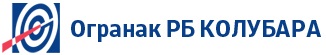 Најава испоруке добараФК.7.4.4.1.4Најава испоруке добараБрој:Датум:Ред. број  из УговораБрој јавне набавкеДатум иброј УговораШифра ЕРЦНазиви атрибутиЈММаса (kg/kom)Ознака материјалаШаржаОтпремница бројАтест бројМесто и датум:(потпис овлашћеног лица)Обавештење о испоруци добараФK.6.2.4.0.2Обавештење о испоруци добараДатум: __________Име и презимеБр.личне карте/пасошaНапомена123Пословно име Продавца:Адреса седишта:ПИБ/Матични број:Назив организационог дела ЈП ЕПС:Адреса организационог дела ЈП ЕПС:Број ЈН и заводни бр. Уговора:Место испоруке:Објекат испоруке (број магацина):(заокружити)Испоручена уговорена количина опреме:ДА    НЕУз испоручена добра достављена је комплетна пратећа документација:ДА    НЕИспоручена добра су без видљивог оштећења:ДА    НЕЗА КУПЦА:ЗА ПРОДАВЦА:(Име и презиме, финкција)(Име и презиме, финкција)ПОДАТАК О НАЗИВ И СЕДИШТЕ ЧЛАНА ГРУПЕ ПОНУЂАЧА1. Члану групе који ће бити носилац посла, односно који ће поднети понуду и који ће заступати групу понуђача пред наручиоцем2. Опис и вредност послова сваког од понуђача из групе понуђача у извршењу уговора3.  У складу са важећим прописима о ПДВ у Републици Србији потребно је јасно дефинисати ко врши промет Наручиоцу, Носилац посла или више чланова Групе понуђача и у Споразуму навести да:-	Уколико испоруку добара/ пружање услуга/извођење радова Наручиоцу врши искључиво Носилац посла, а остали чланови групе понуђача врше испоруку добара/пружање услуга/ извођење радова Носиоцу посла, Носилац посла издаје рачун за промет добара/ услуга/радова који врши Наручиоцу.-	Уколико испоруку добара/пружање услуга/извођење радова Наручиоцу посла врше сви чланови групе понуђача (Носилац и остали чланови групе понуђача) у смислу да ће сваки члан групе понуђача извршити свој део уговореног посла, сваки члан групе понуђача издаје рачун Наручиоцу у складу са Законом.4. Сходно наведеном у претходном ставу, чланови Групе понуђача дају сагласност да Наручилац своје обавезе плаћа Носиоцу, односно  члану Групе понуђача који је извршио промет и испоставио рачун.5. Друго: